編號74車體外觀、引擎號碼照片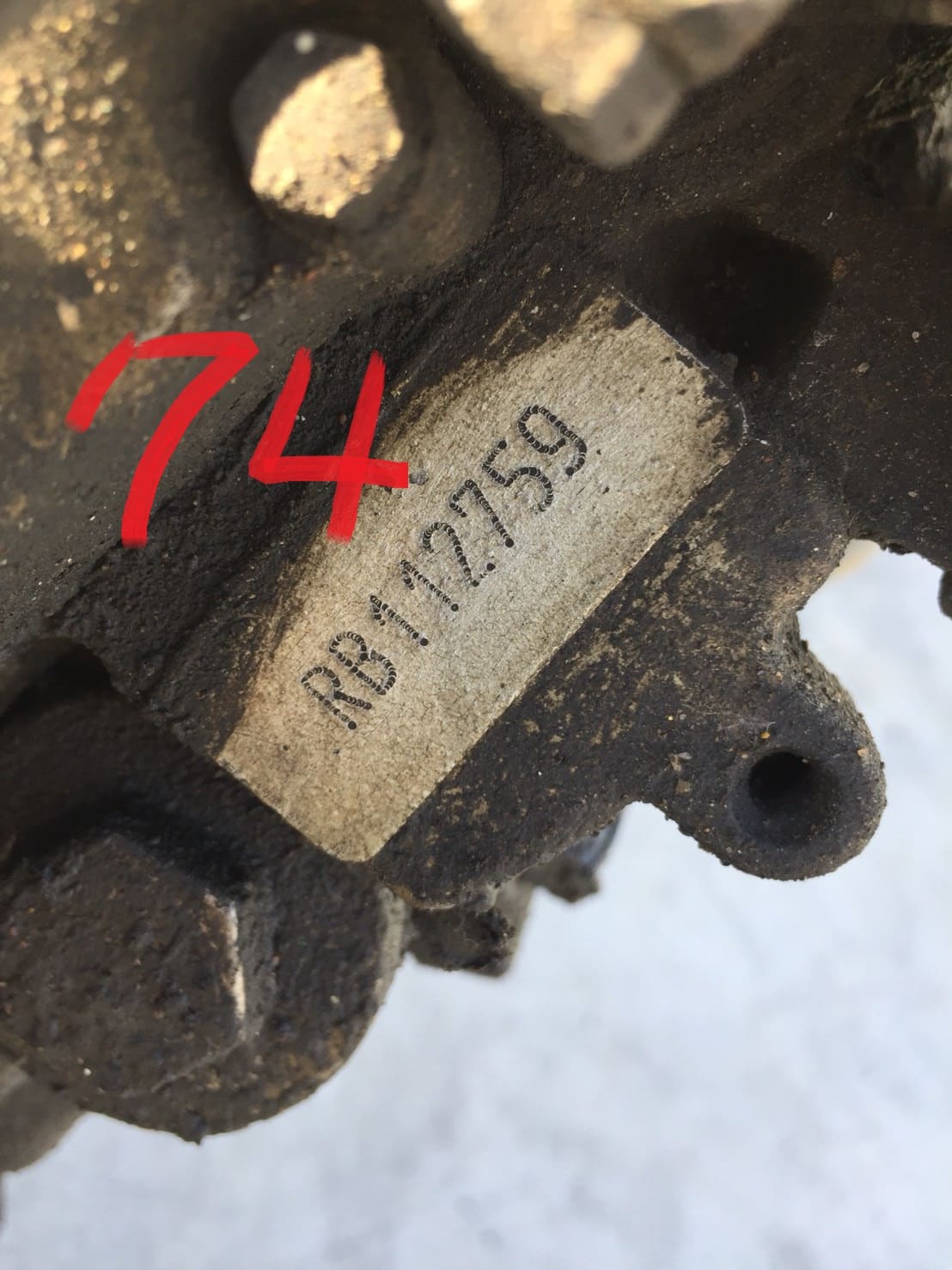 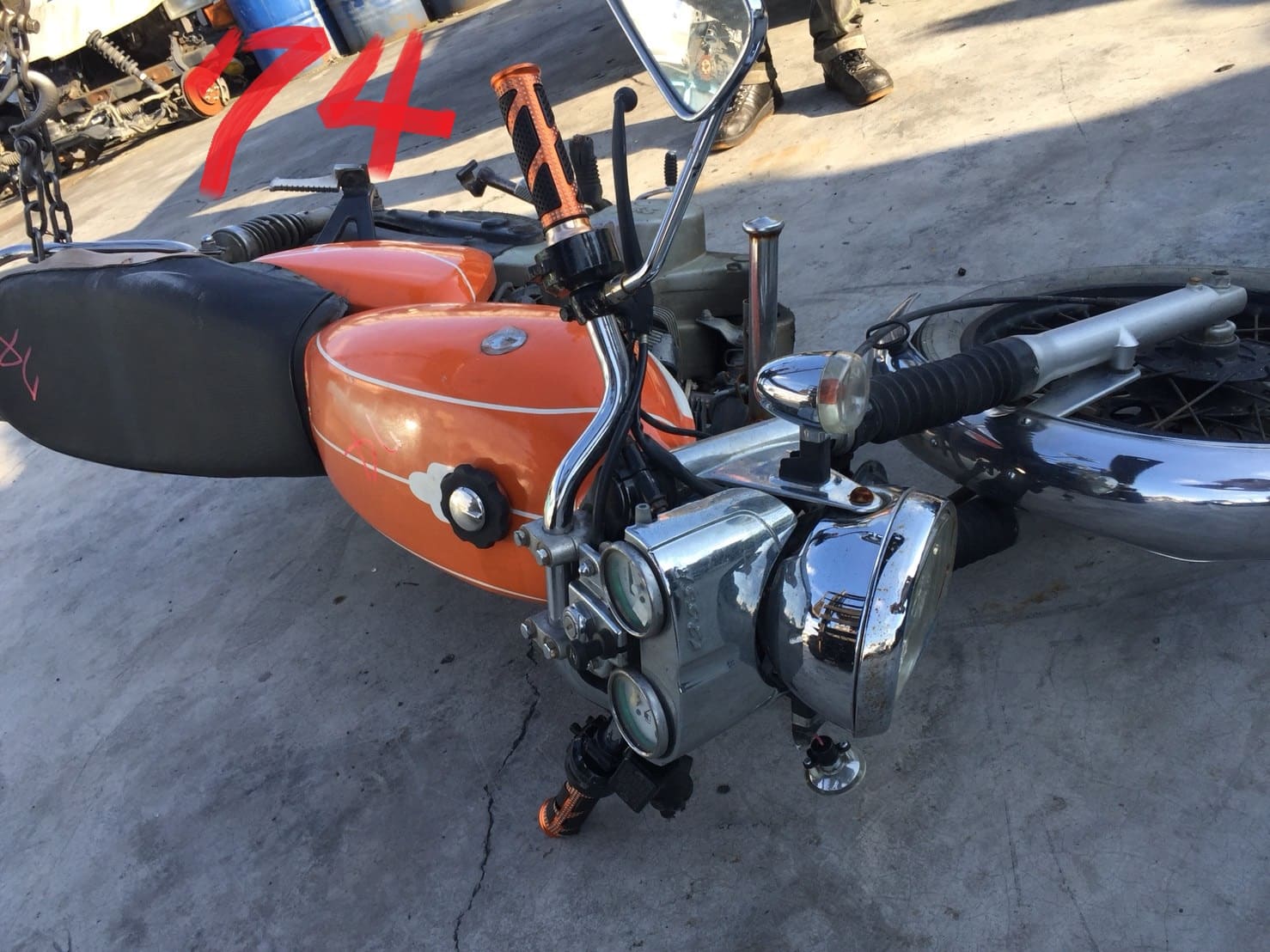 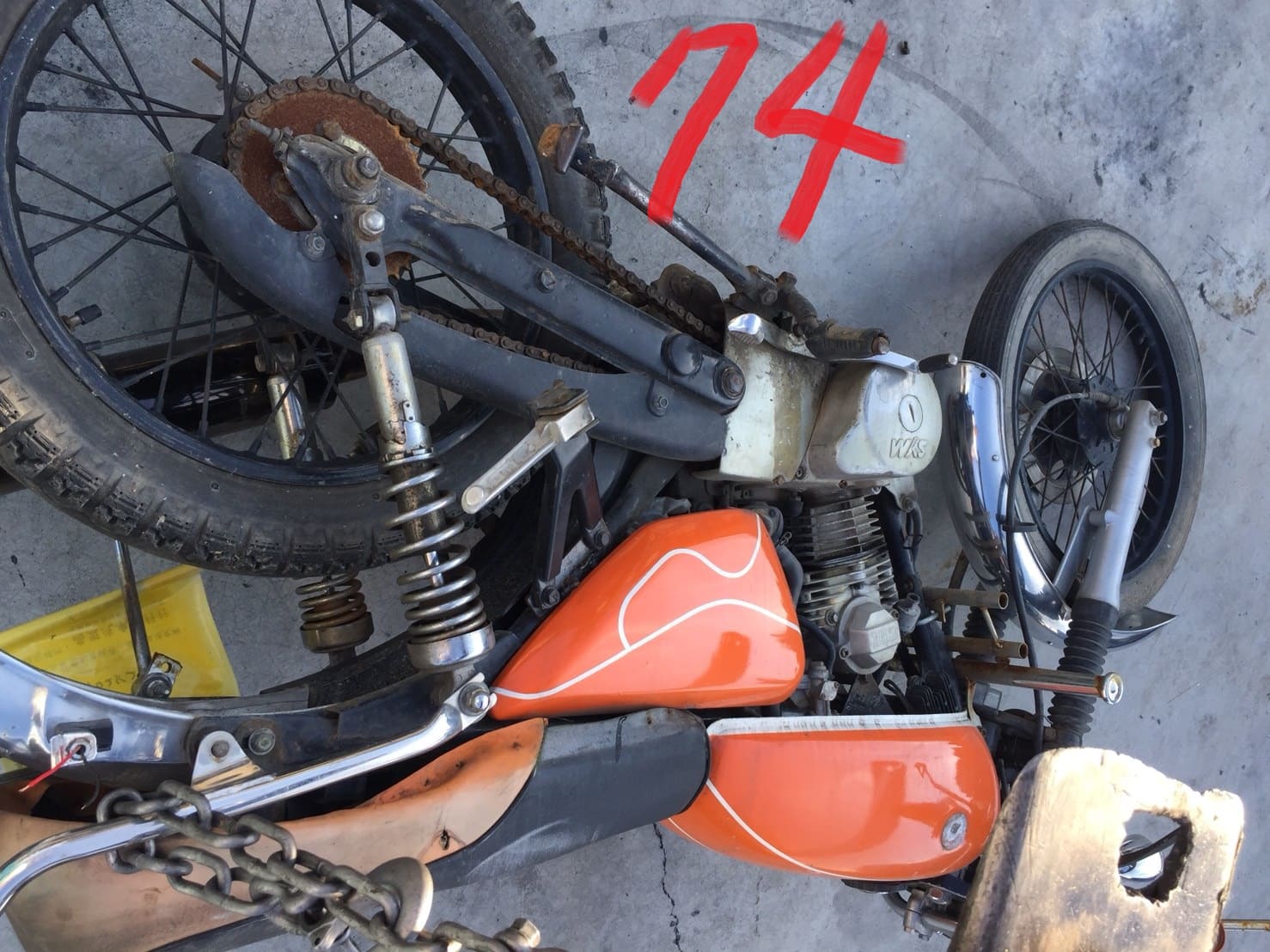 編號75車體外觀、引擎號碼照片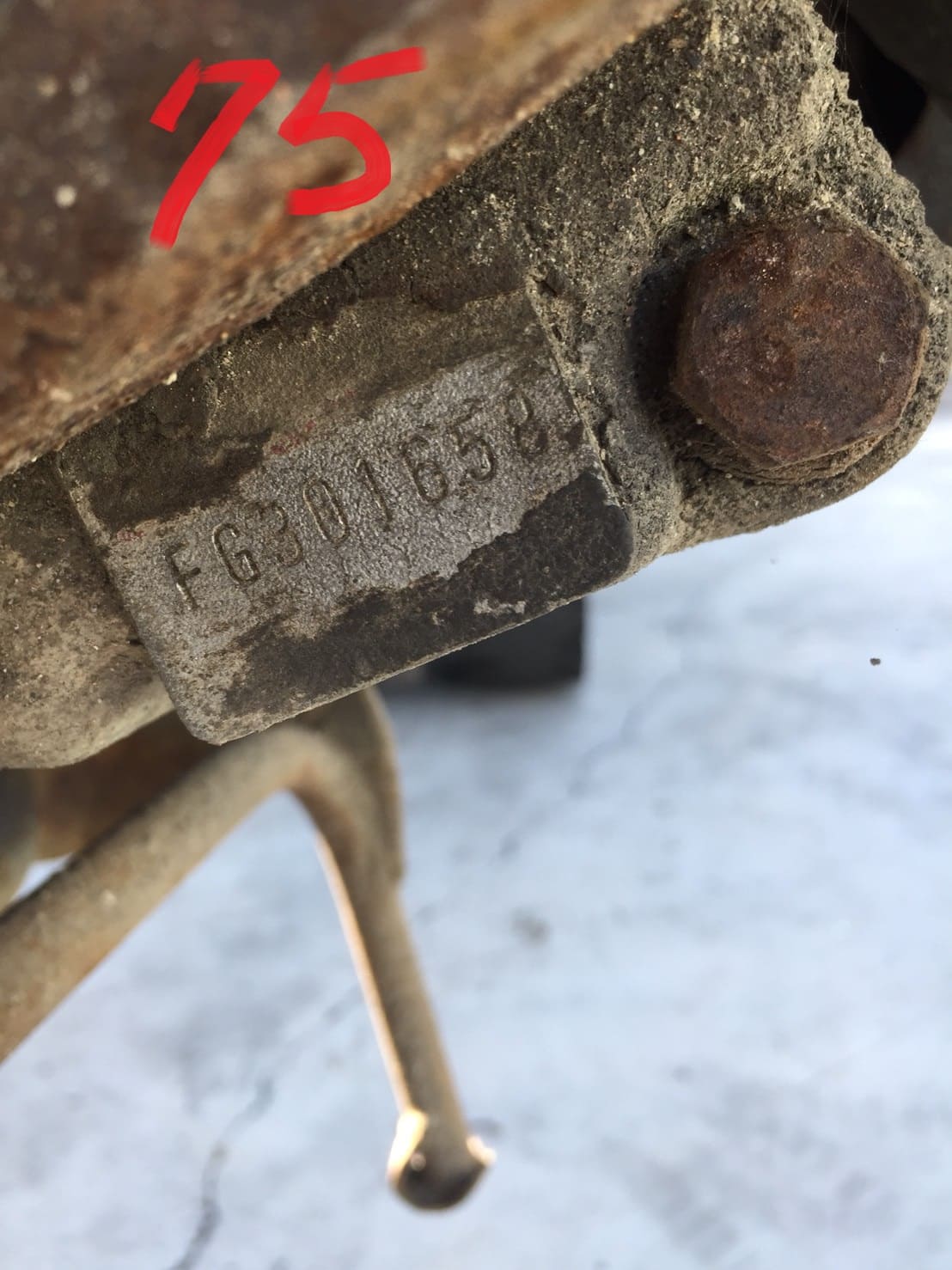 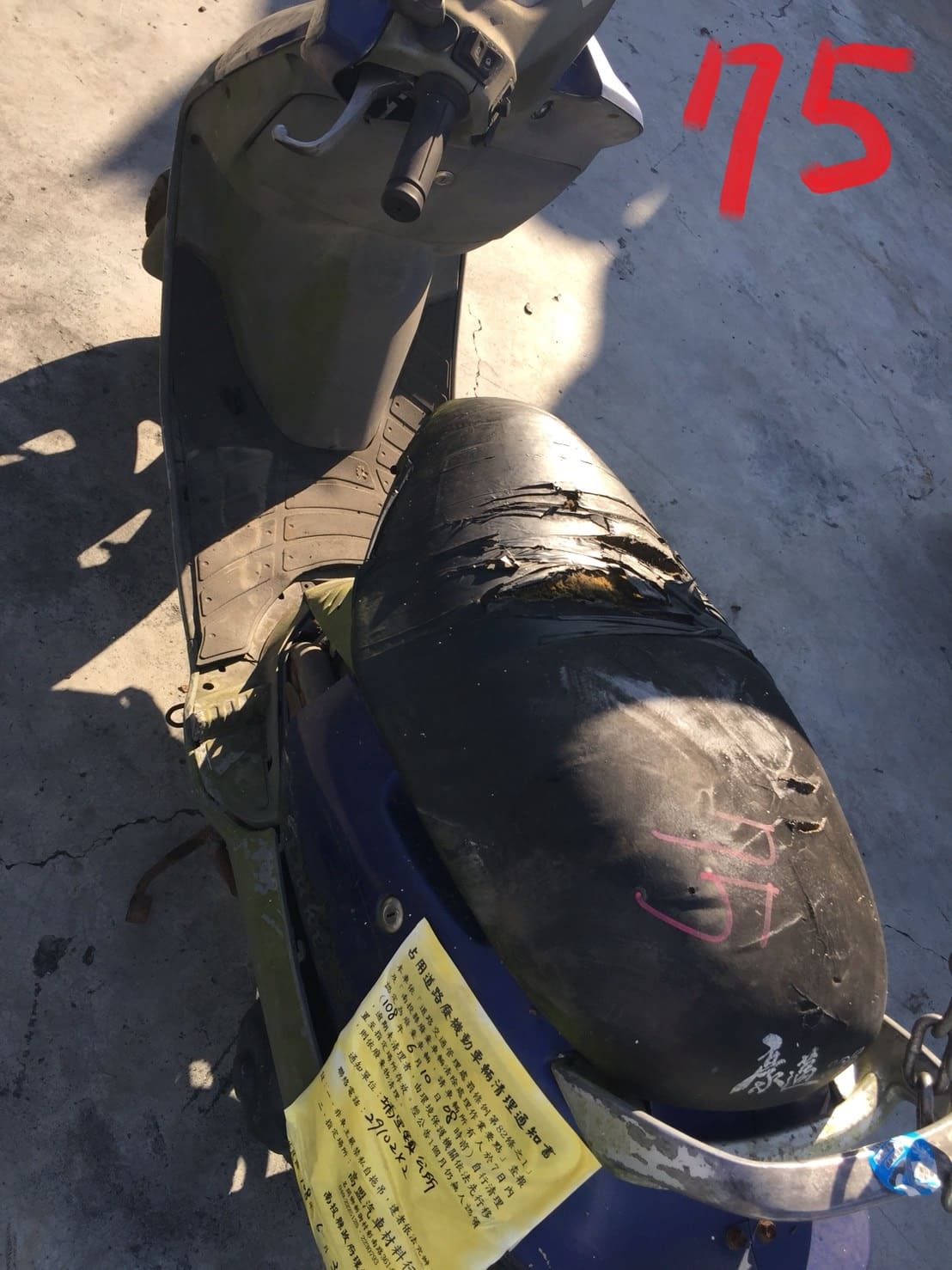 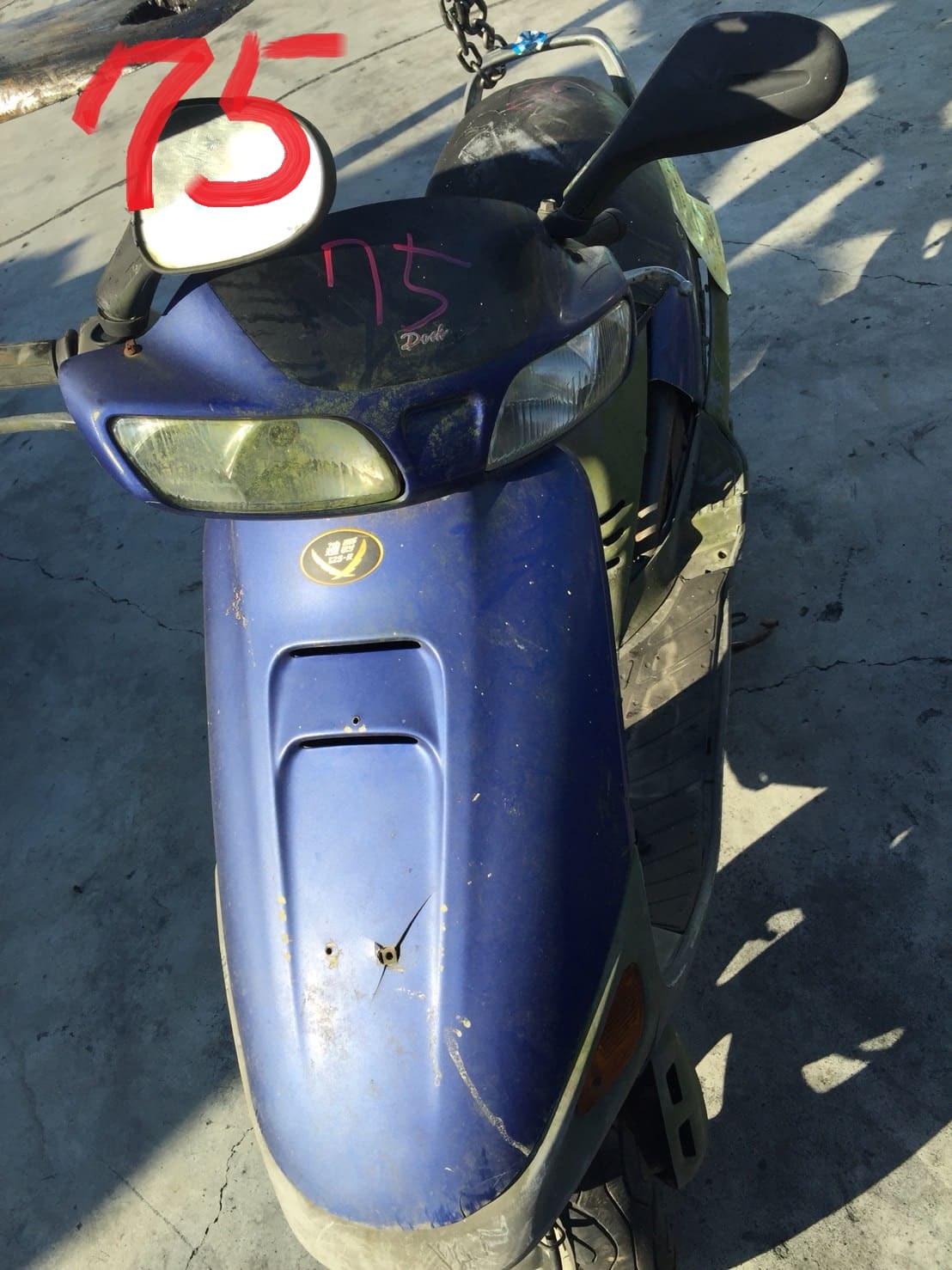 編號76車體外觀、引擎號碼照片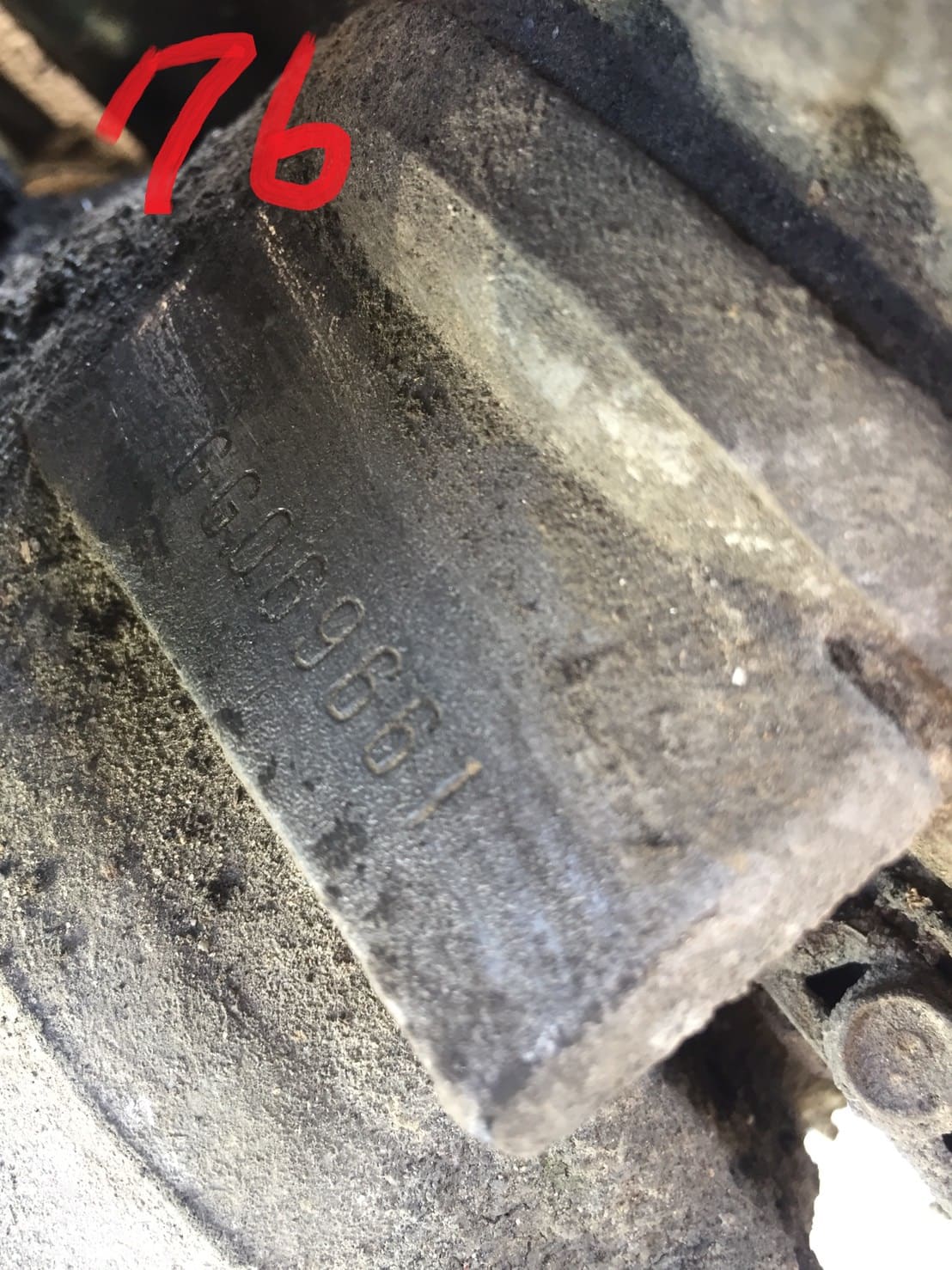 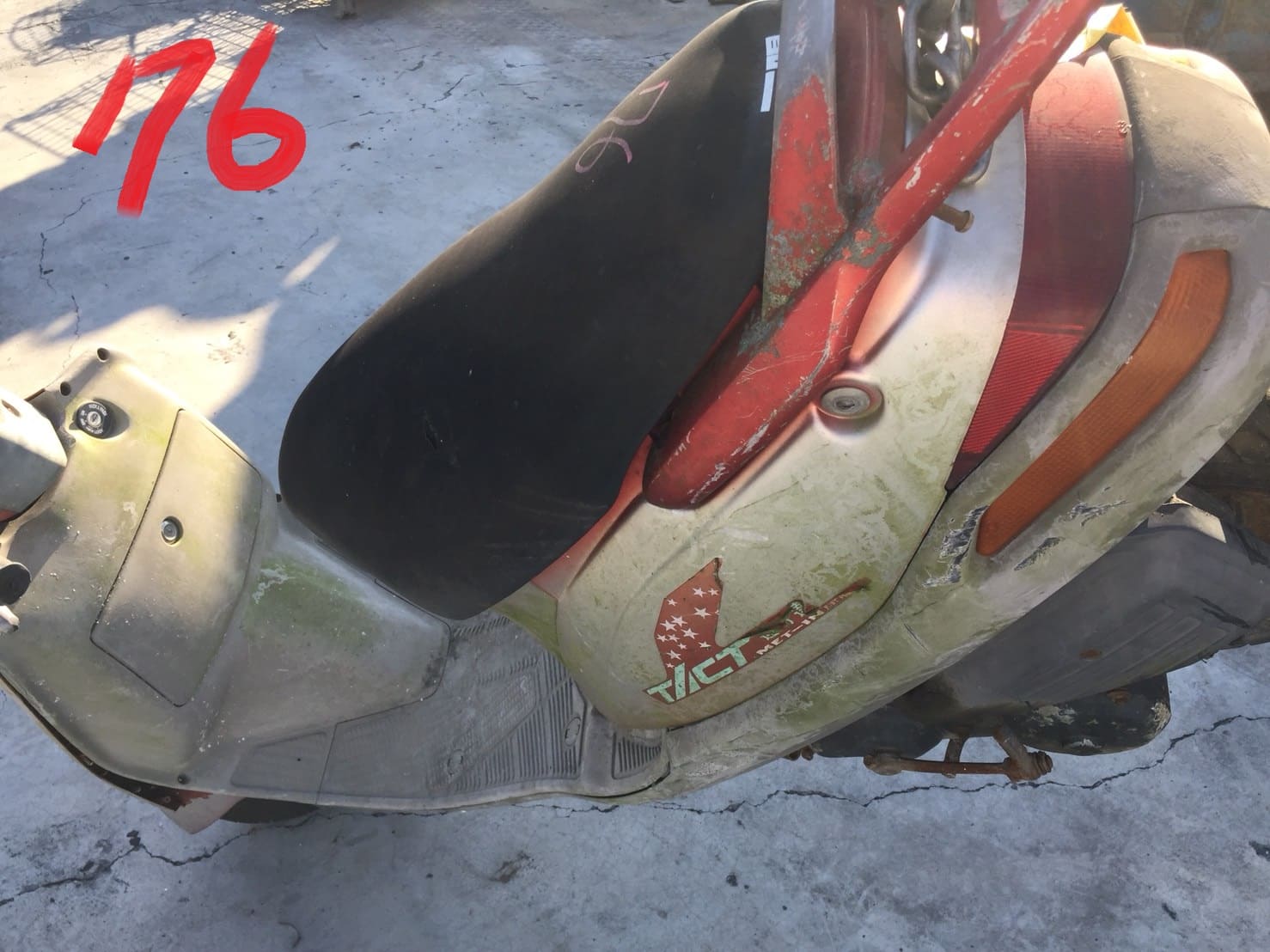 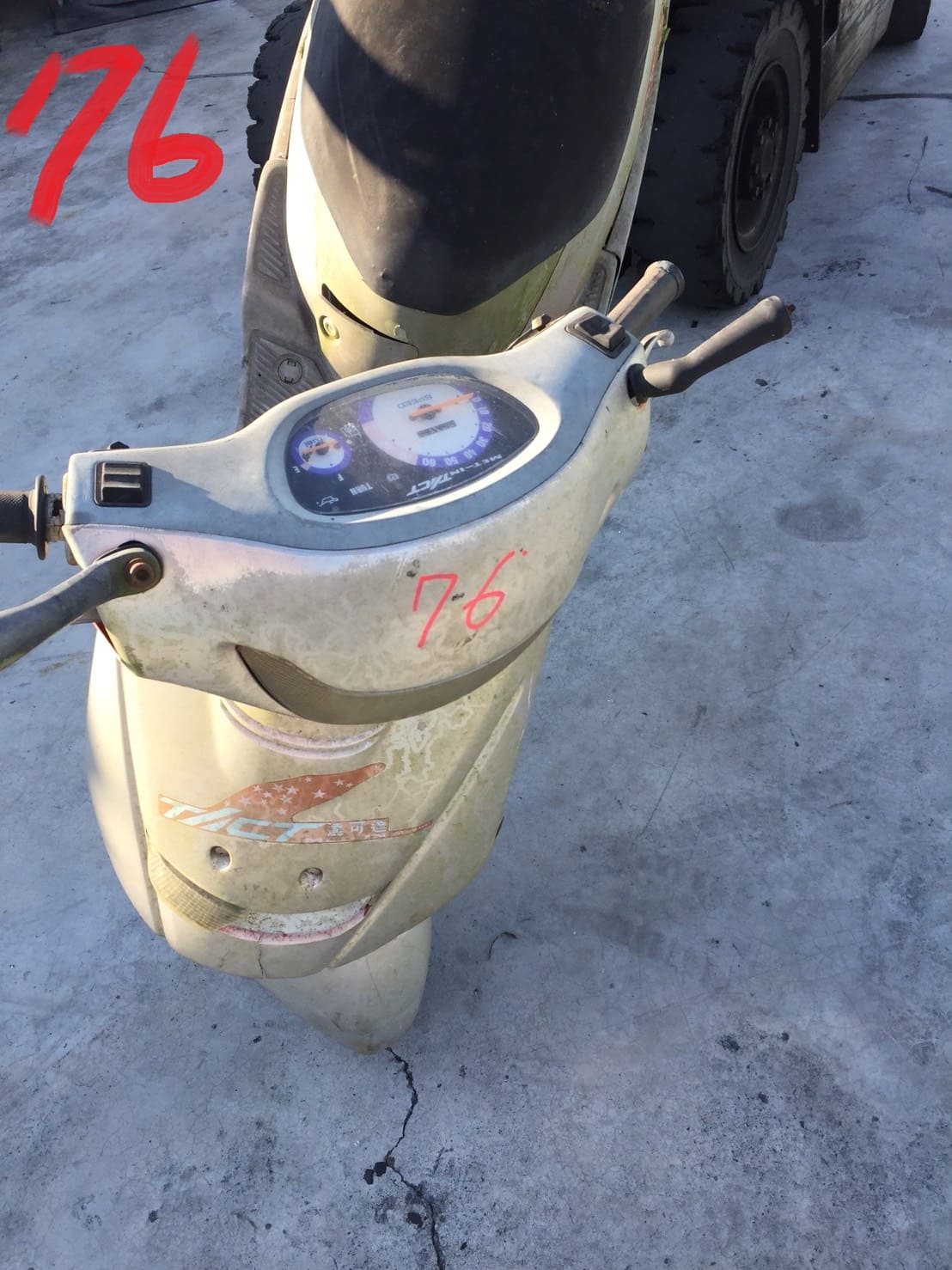 編號77車體外觀、引擎號碼照片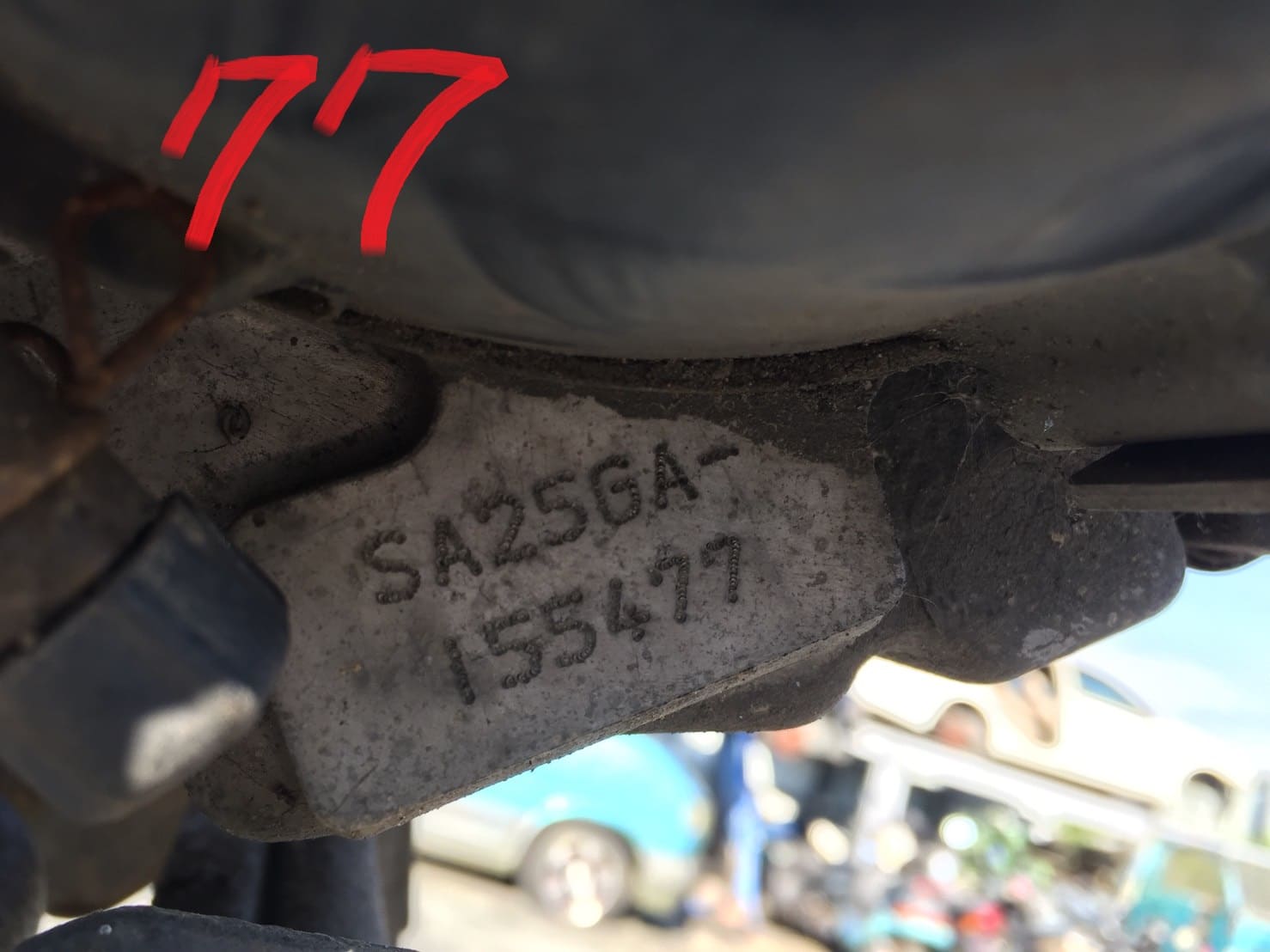 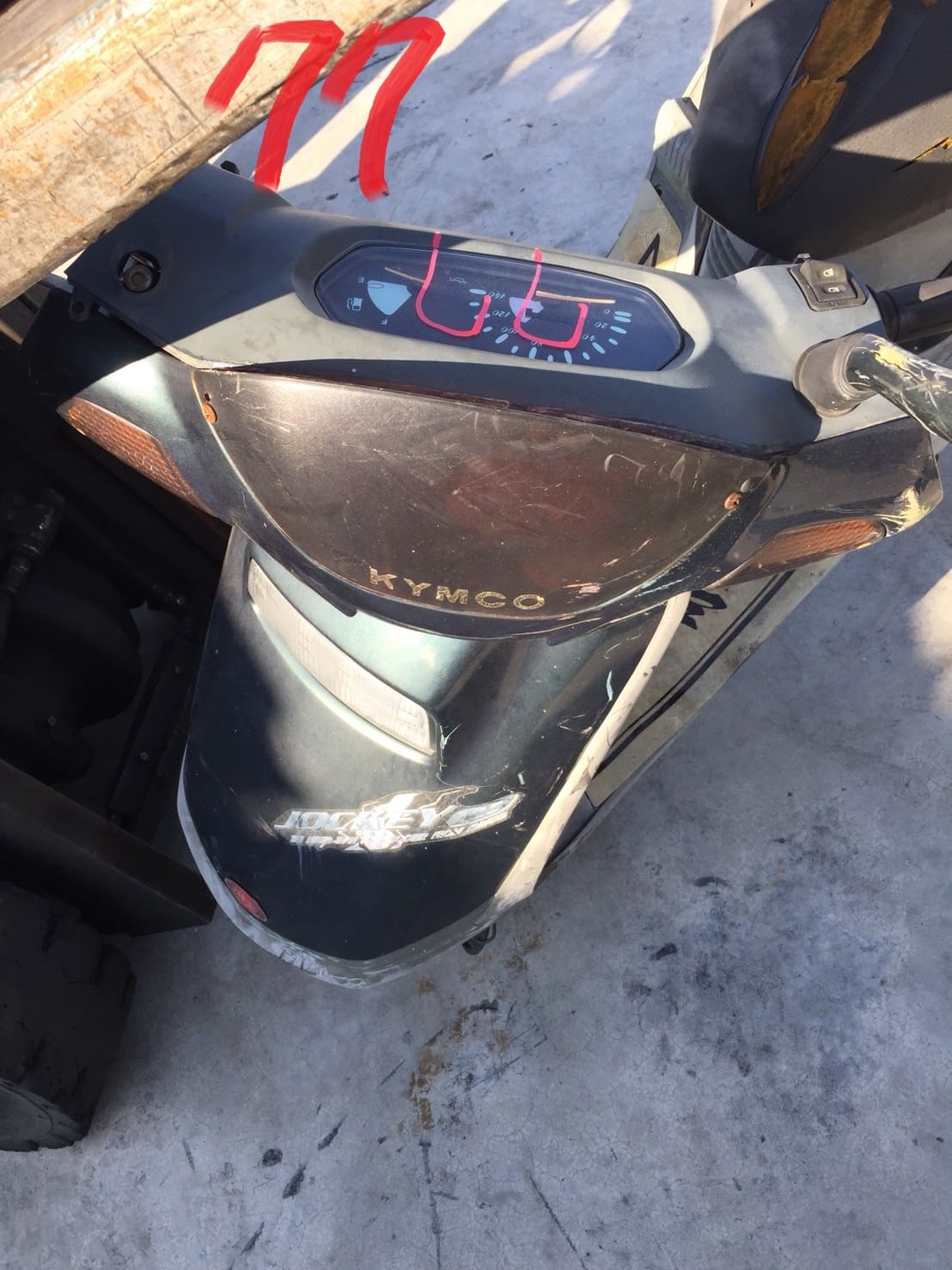 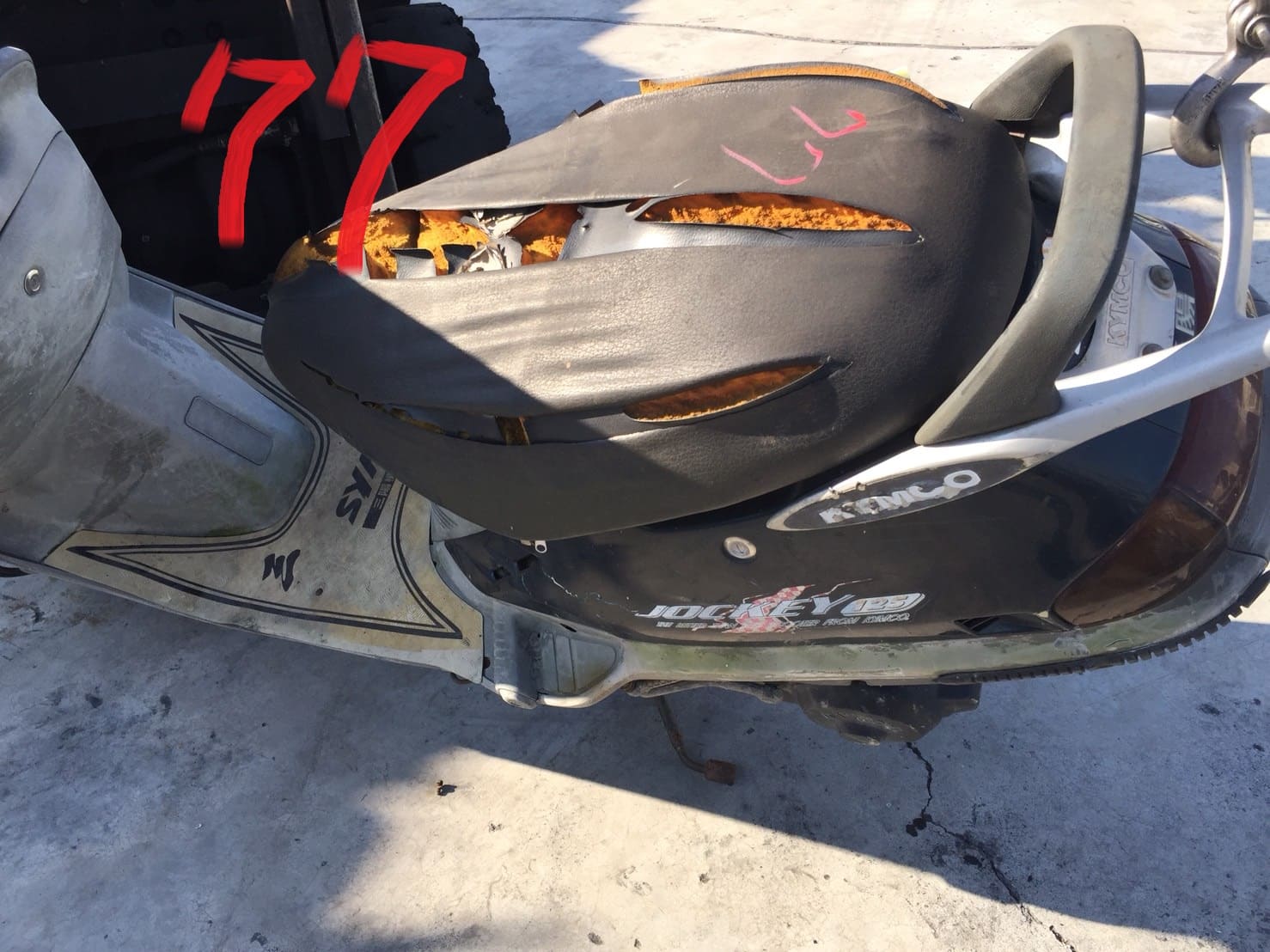 編號78車體外觀、引擎號碼照片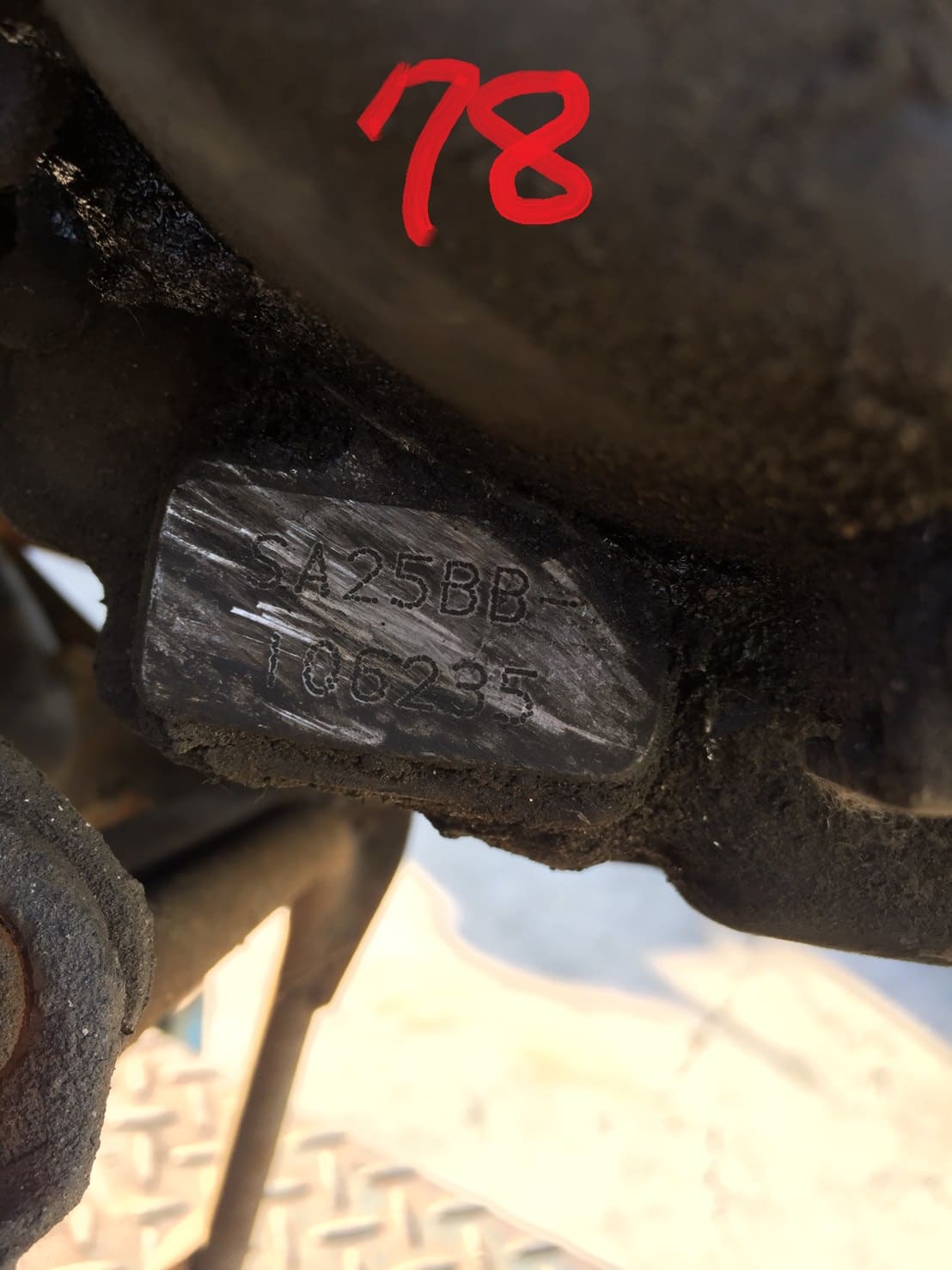 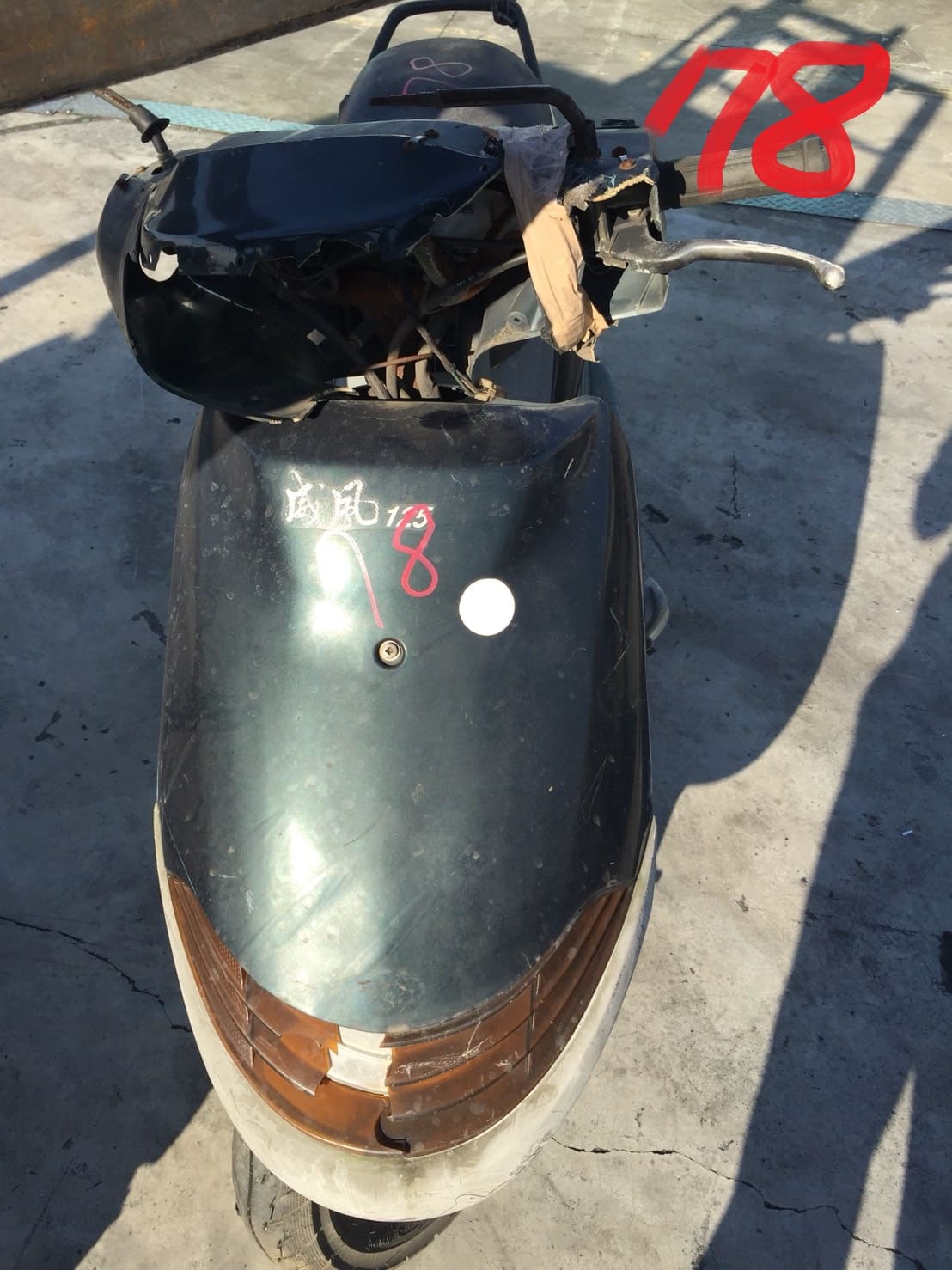 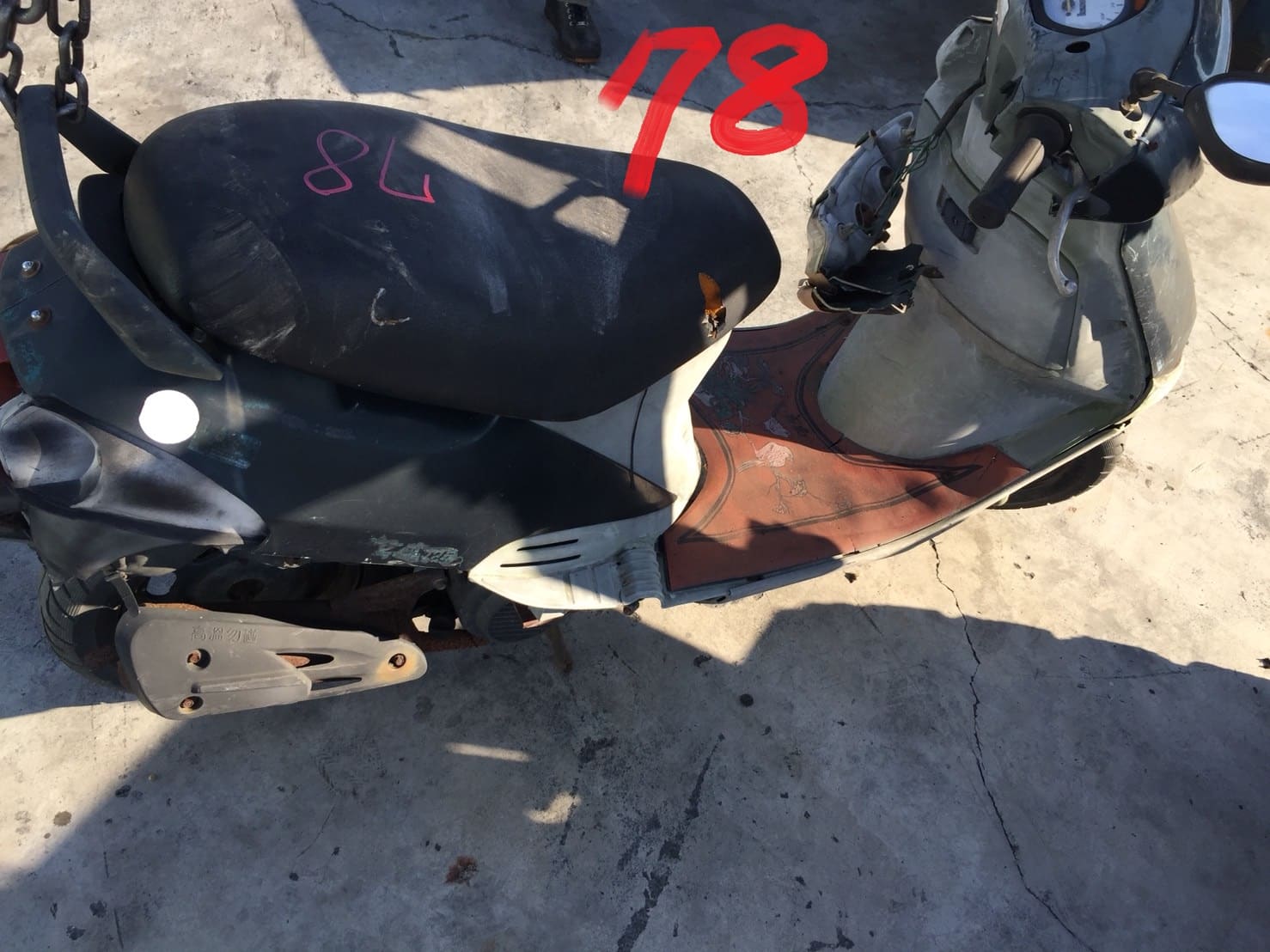 編號79車體外觀、引擎號碼照片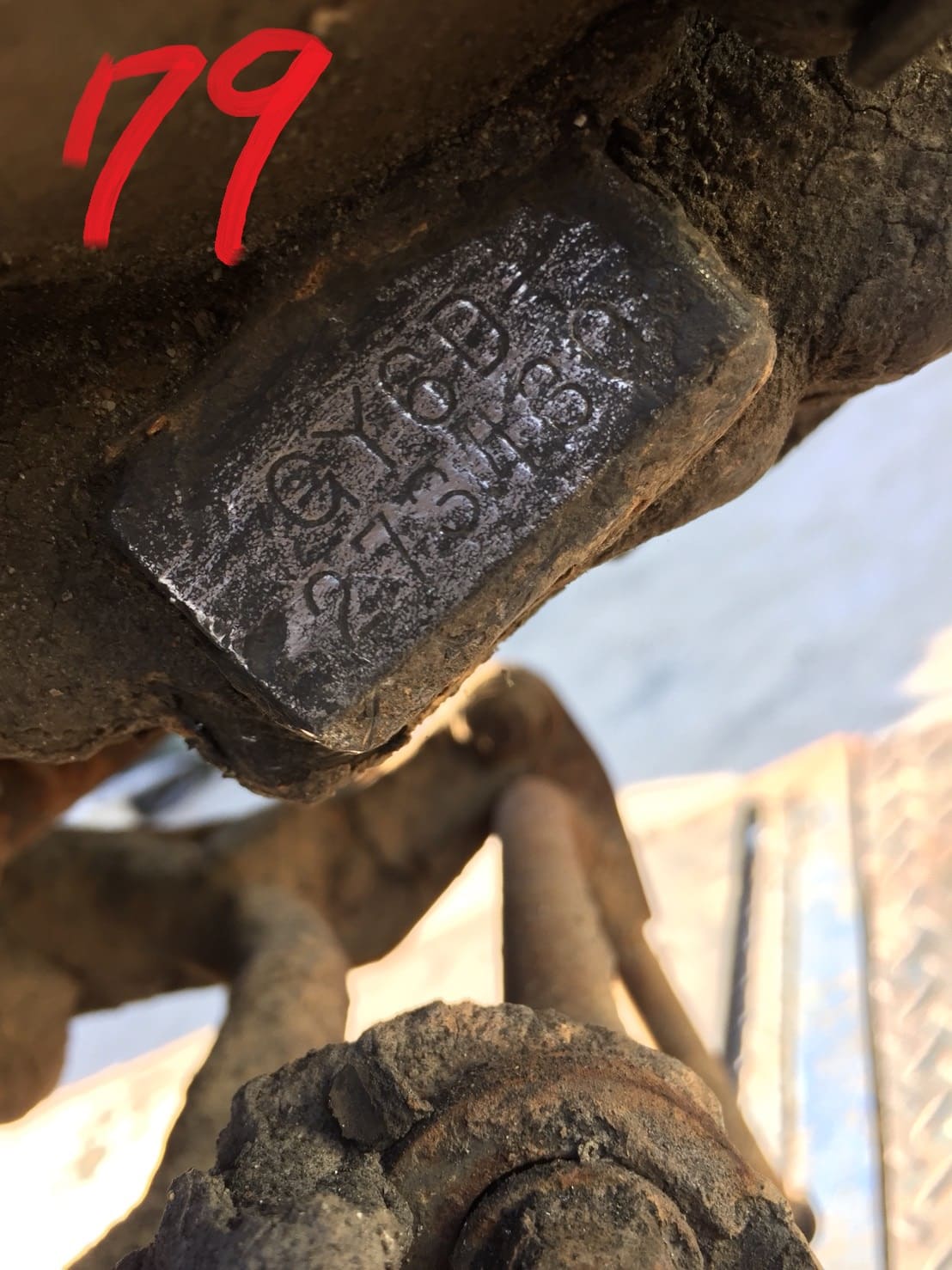 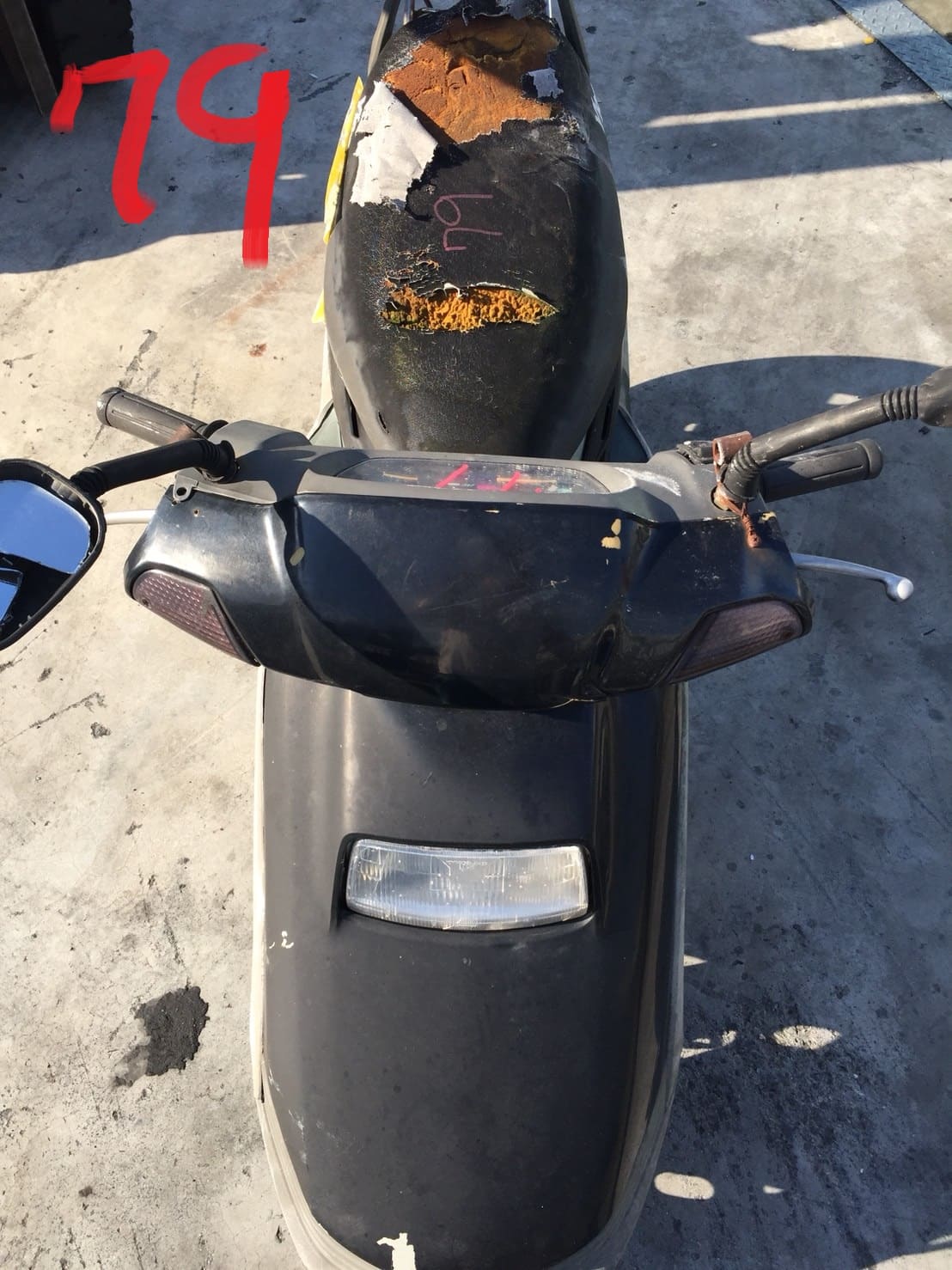 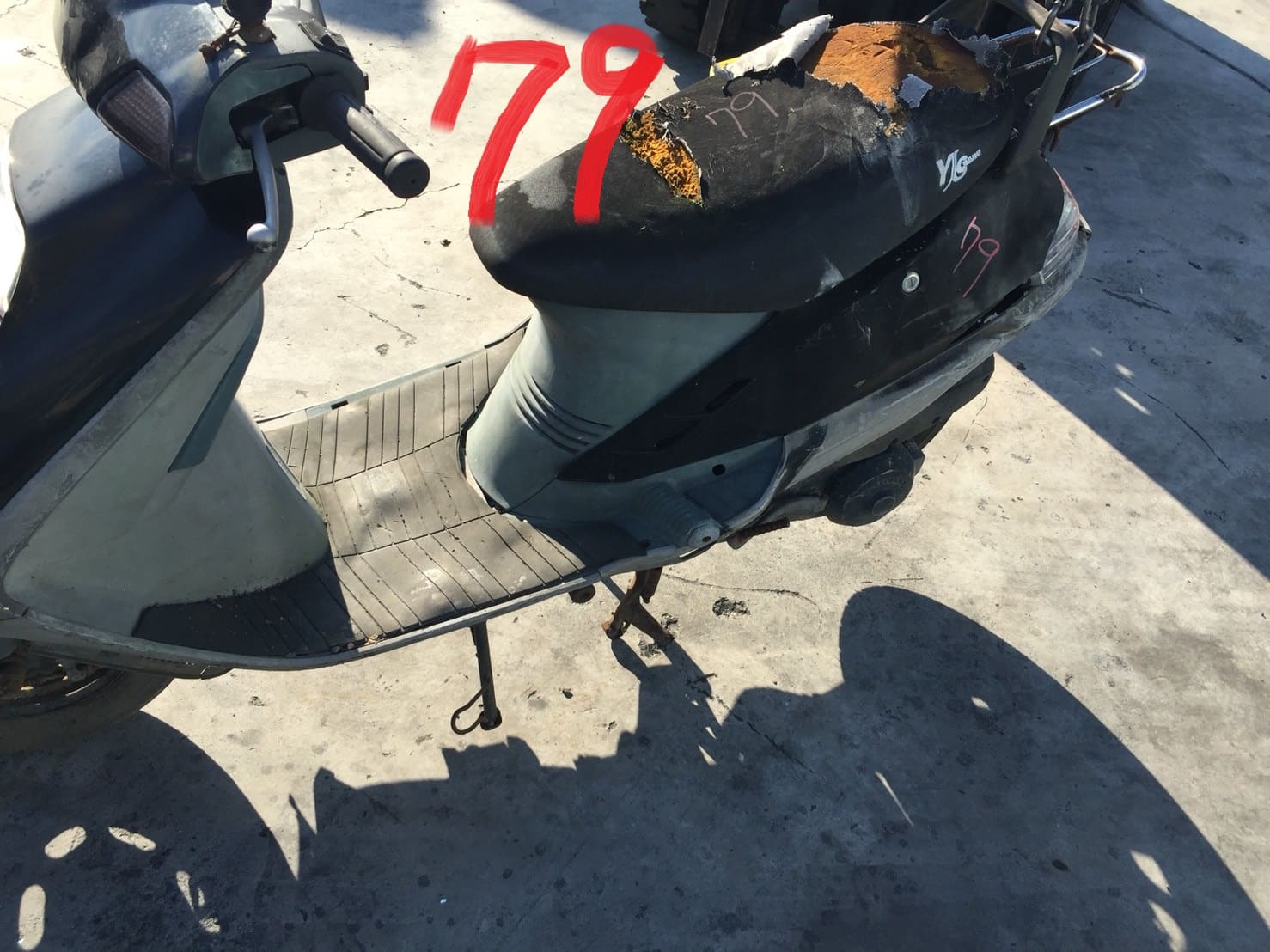 編號80車體外觀、引擎號碼照片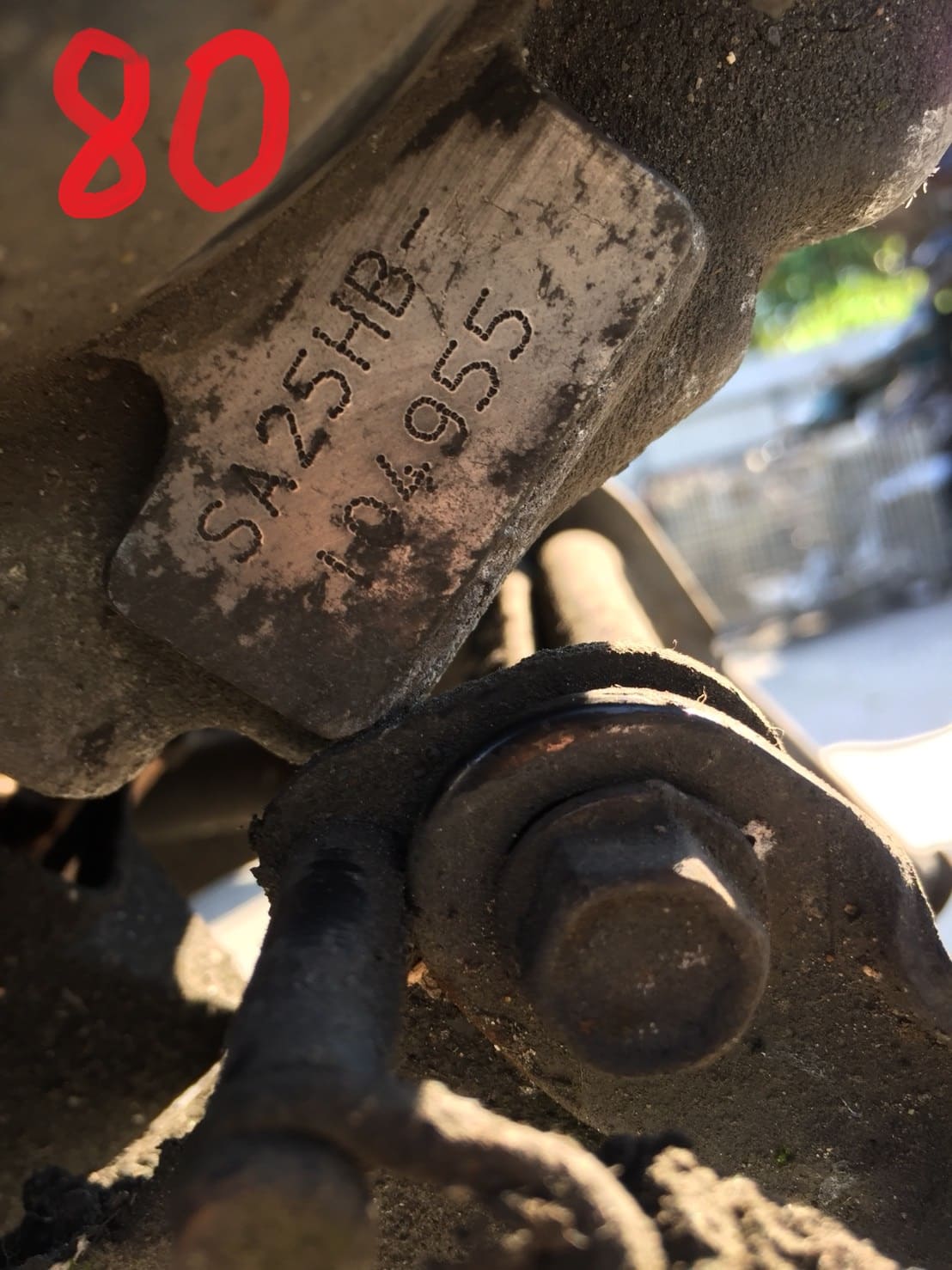 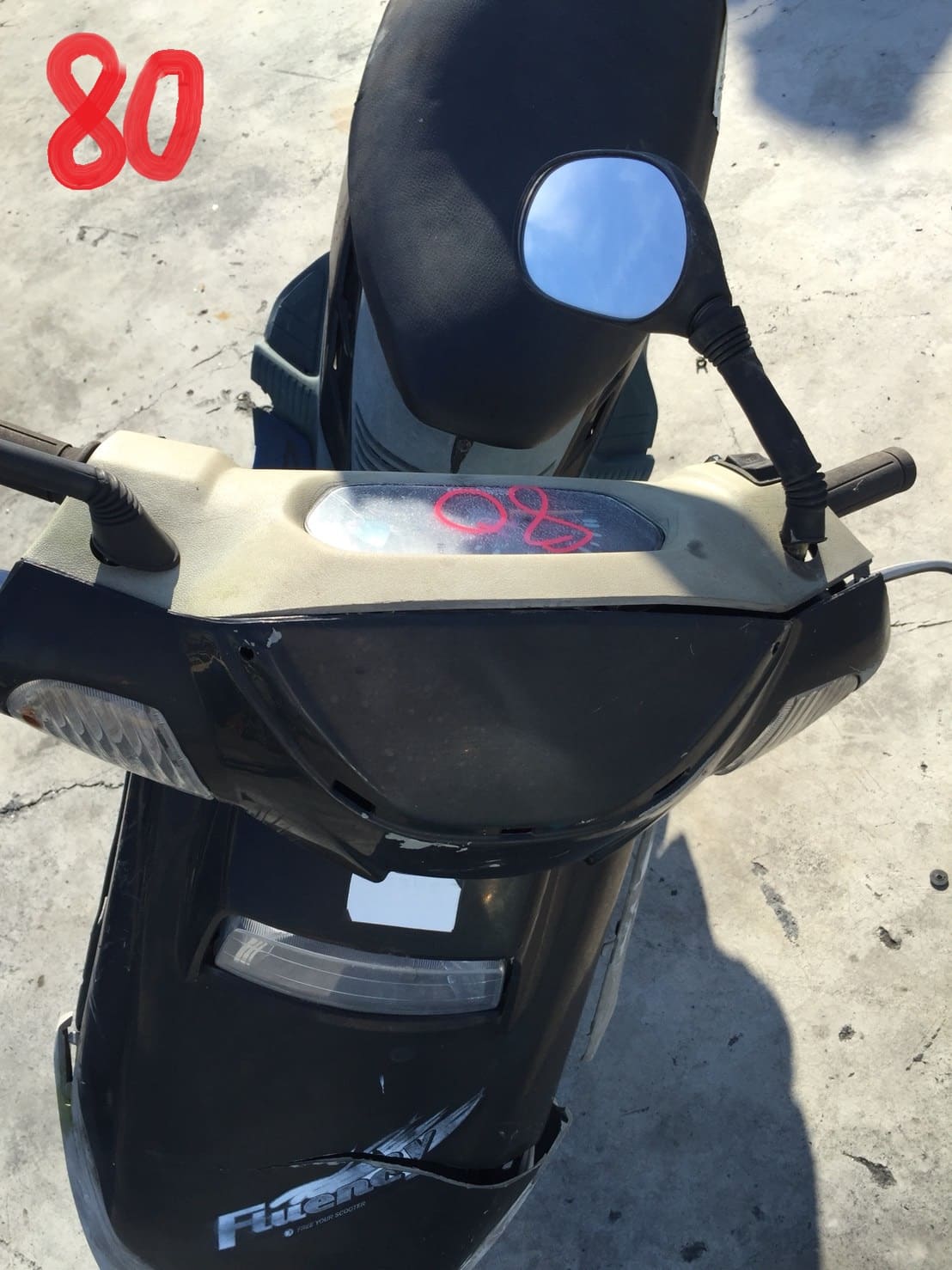 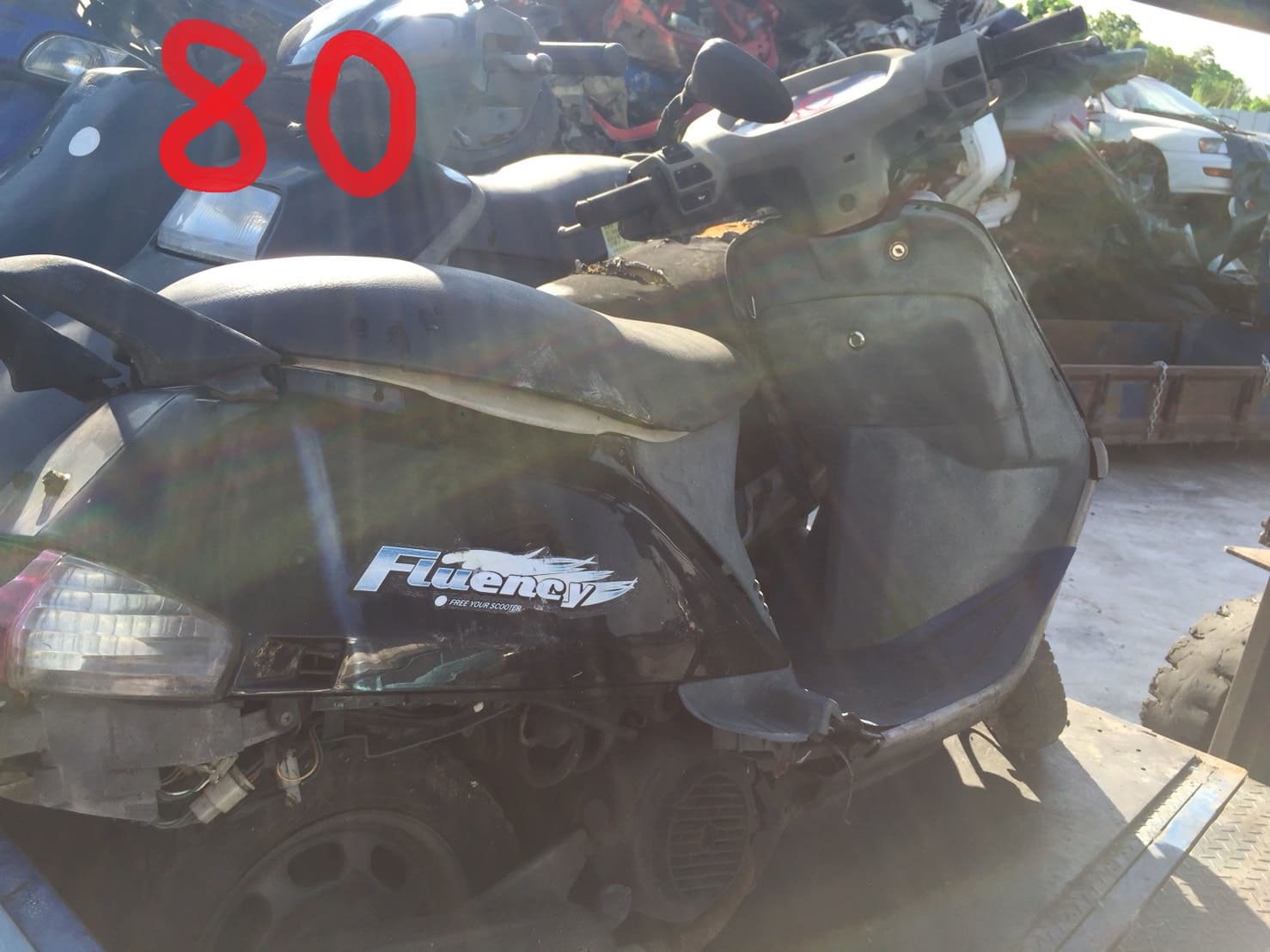 編號81車體外觀、引擎號碼照片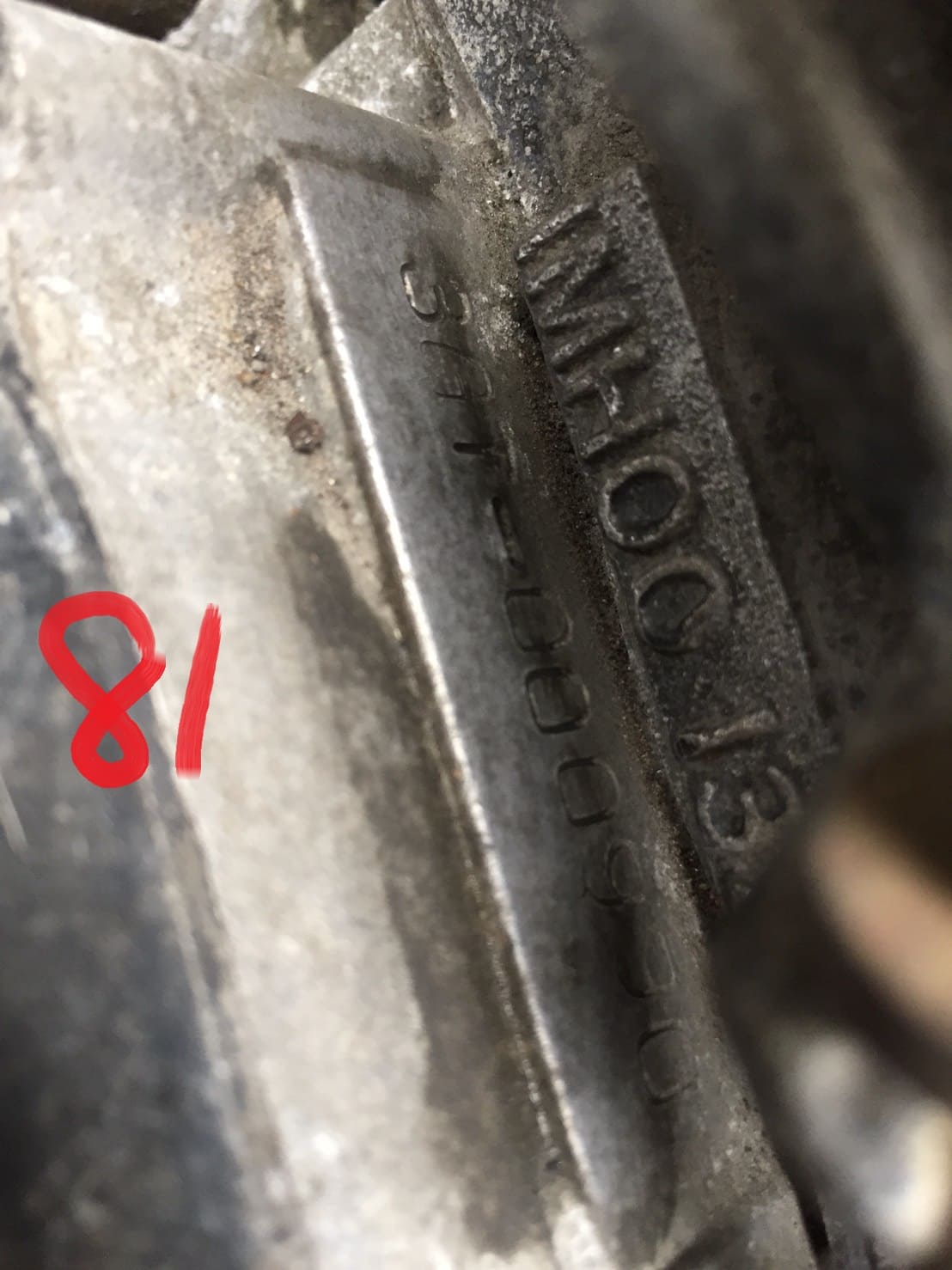 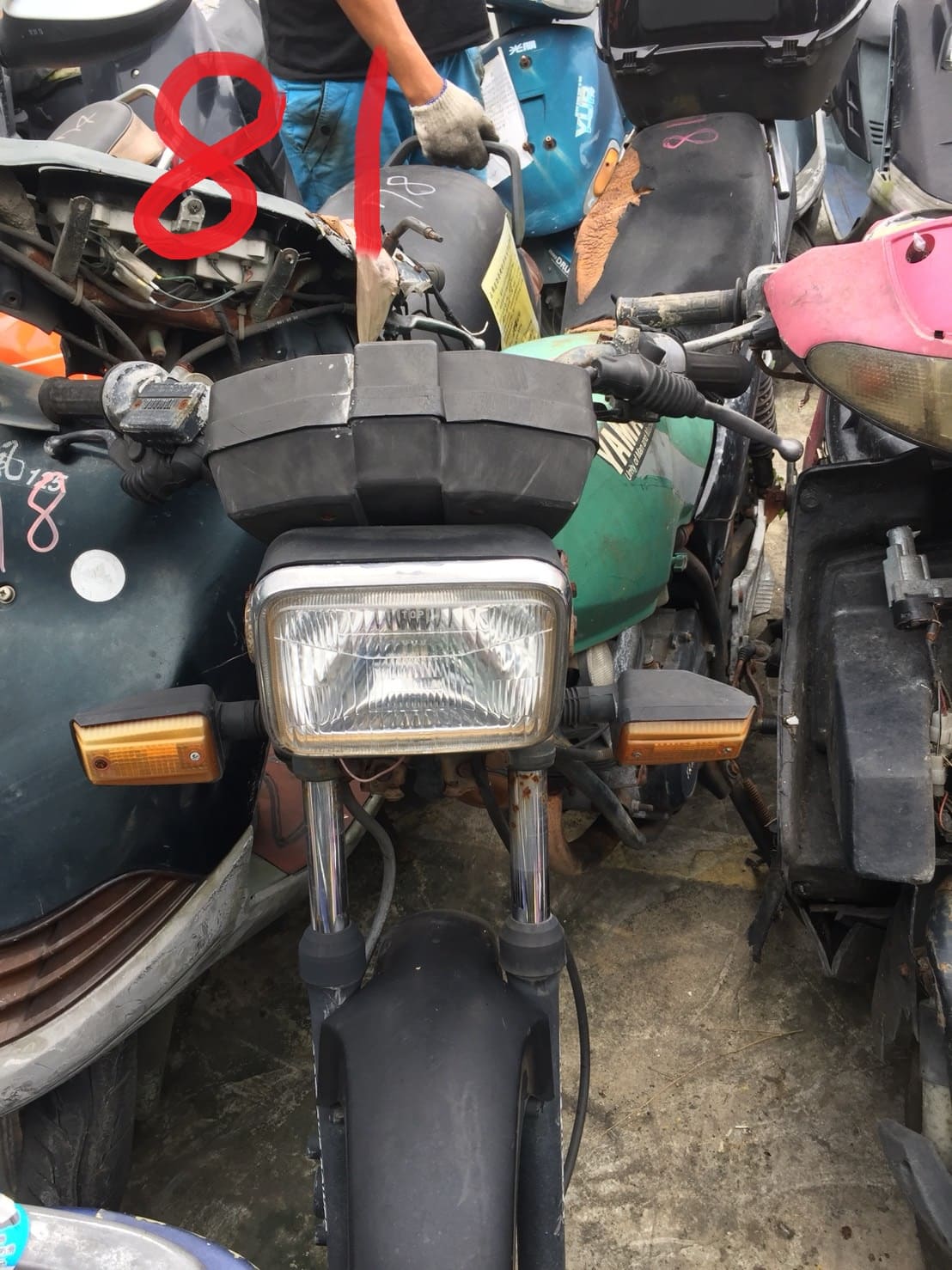 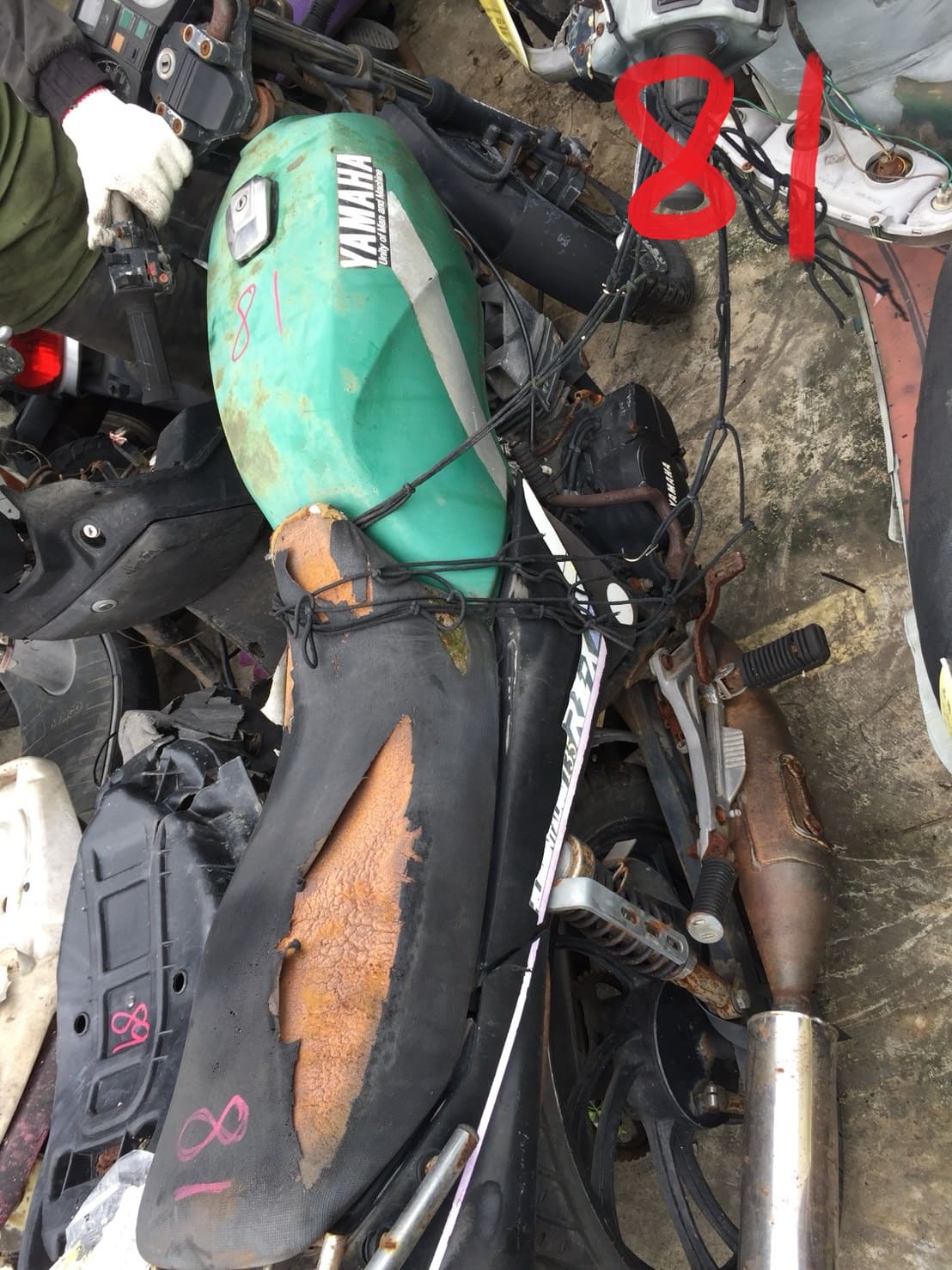 編號82車體外觀、引擎號碼照片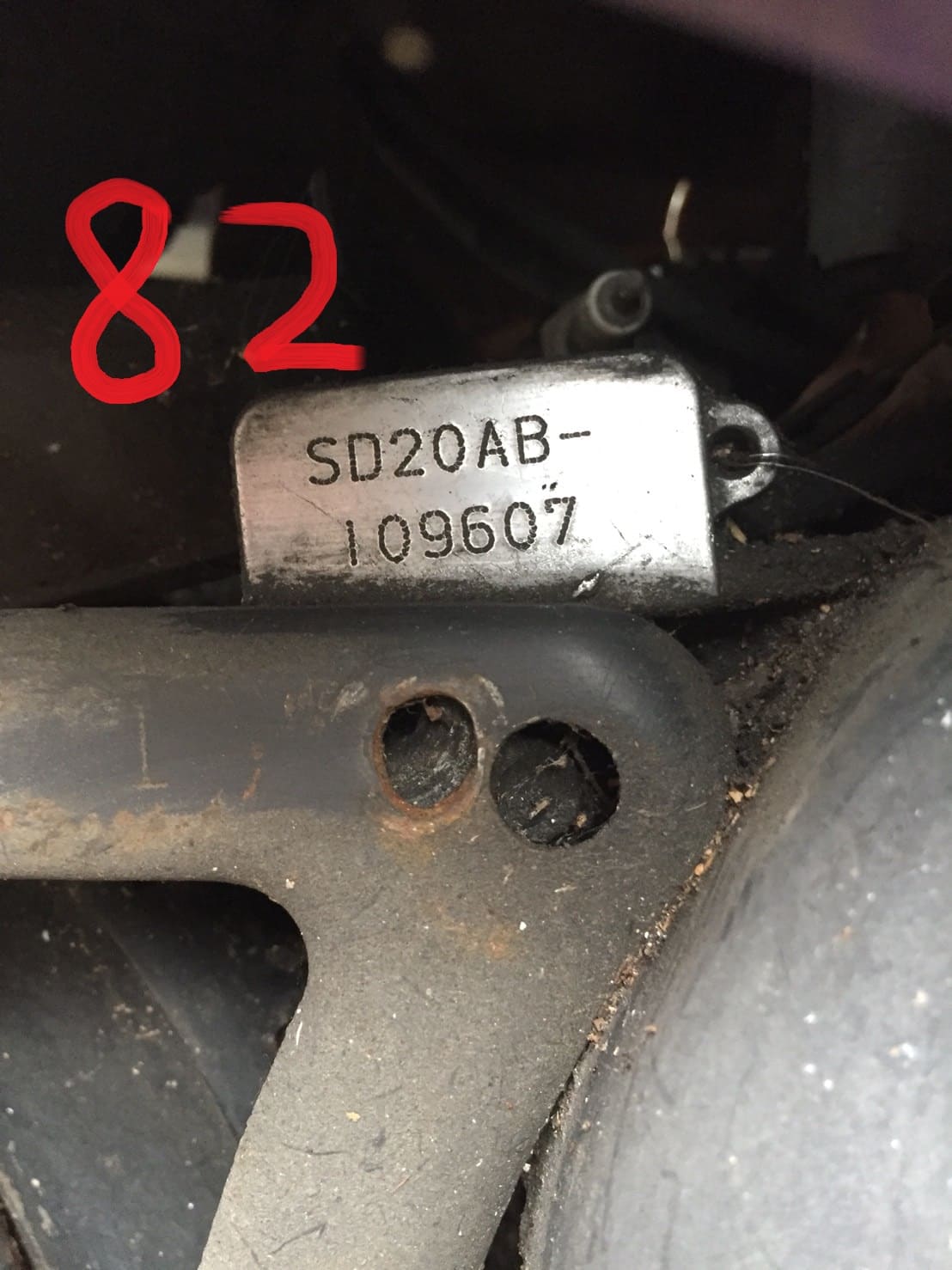 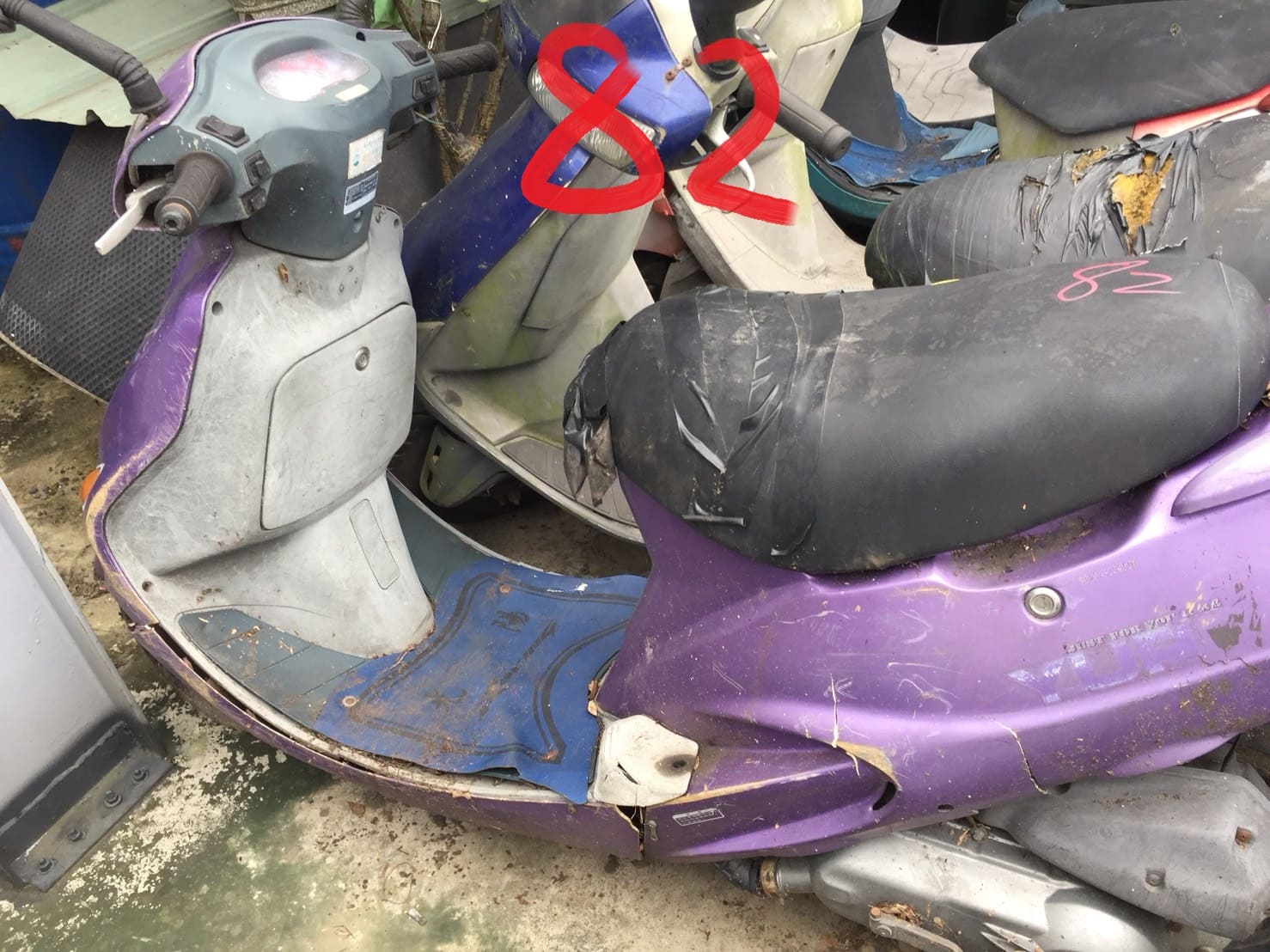 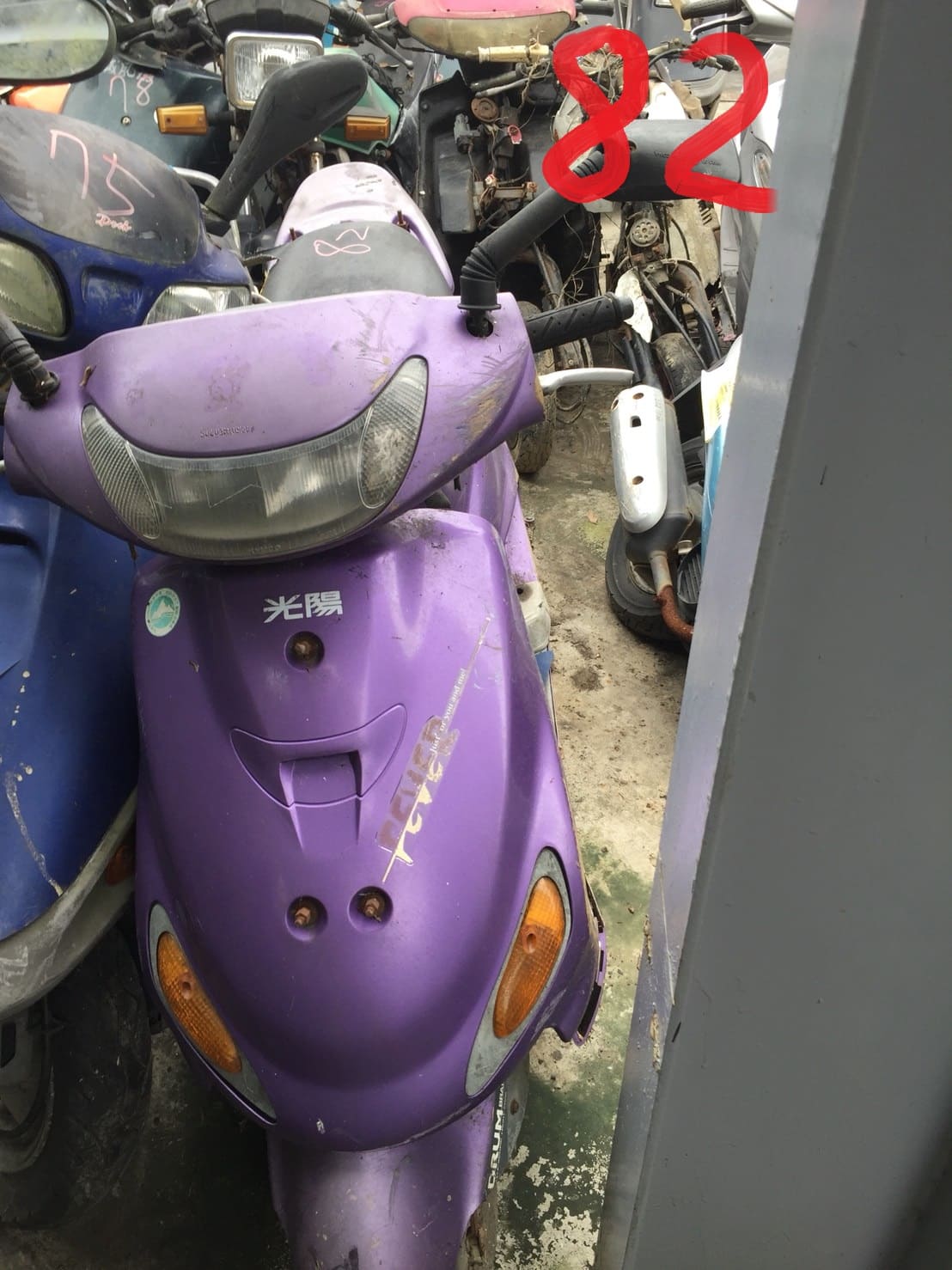 編號83車體外觀、引擎號碼照片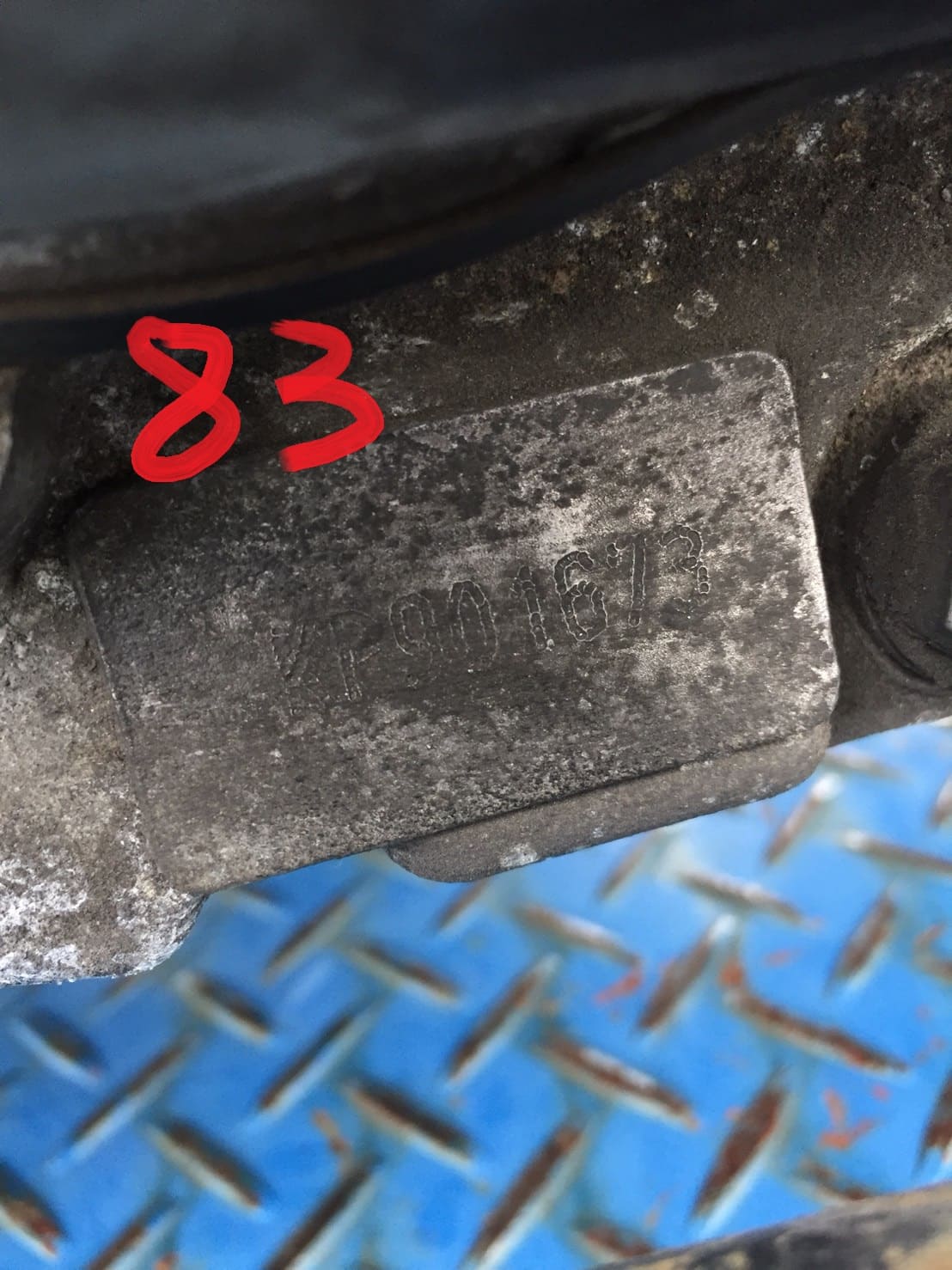 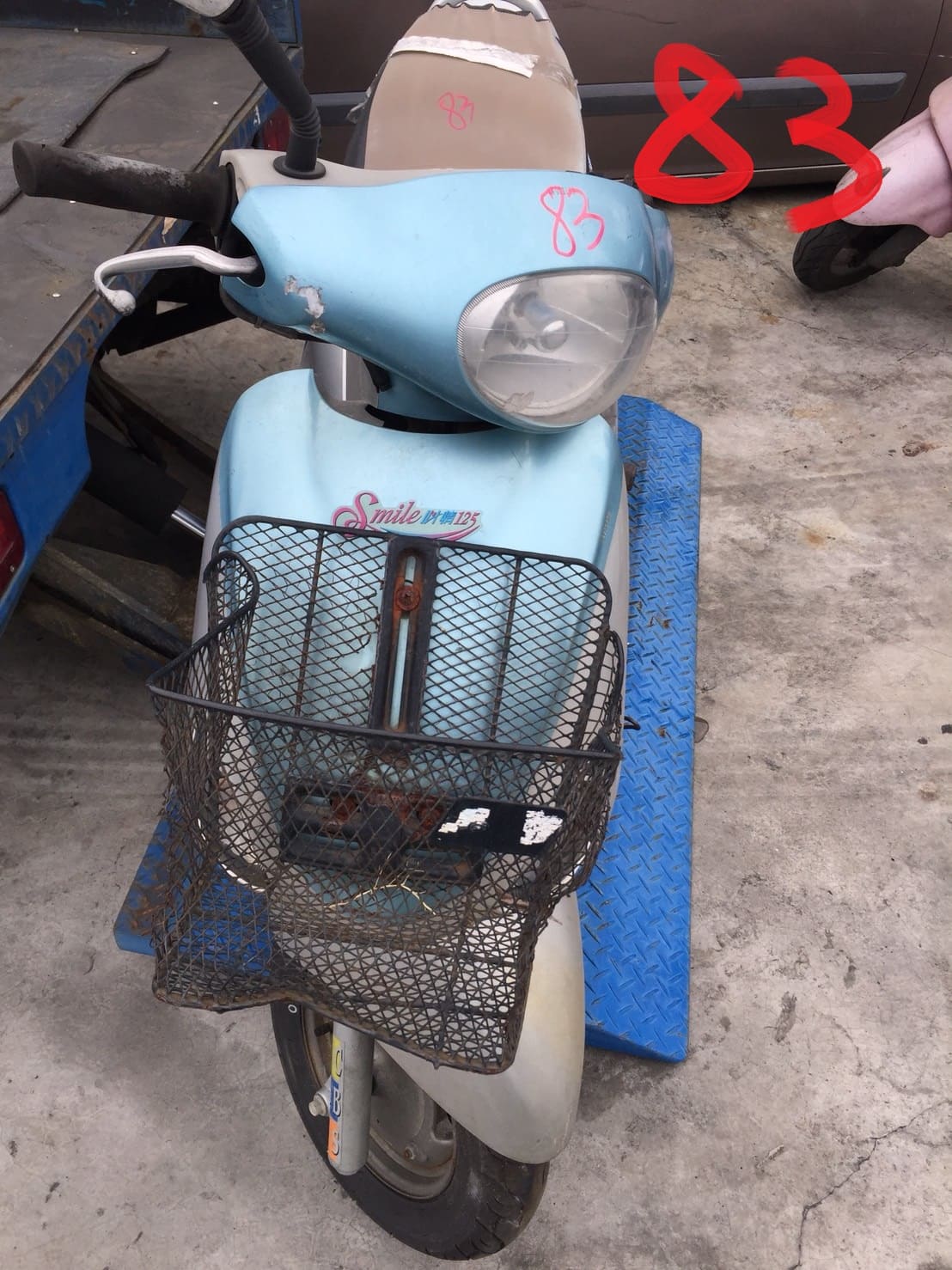 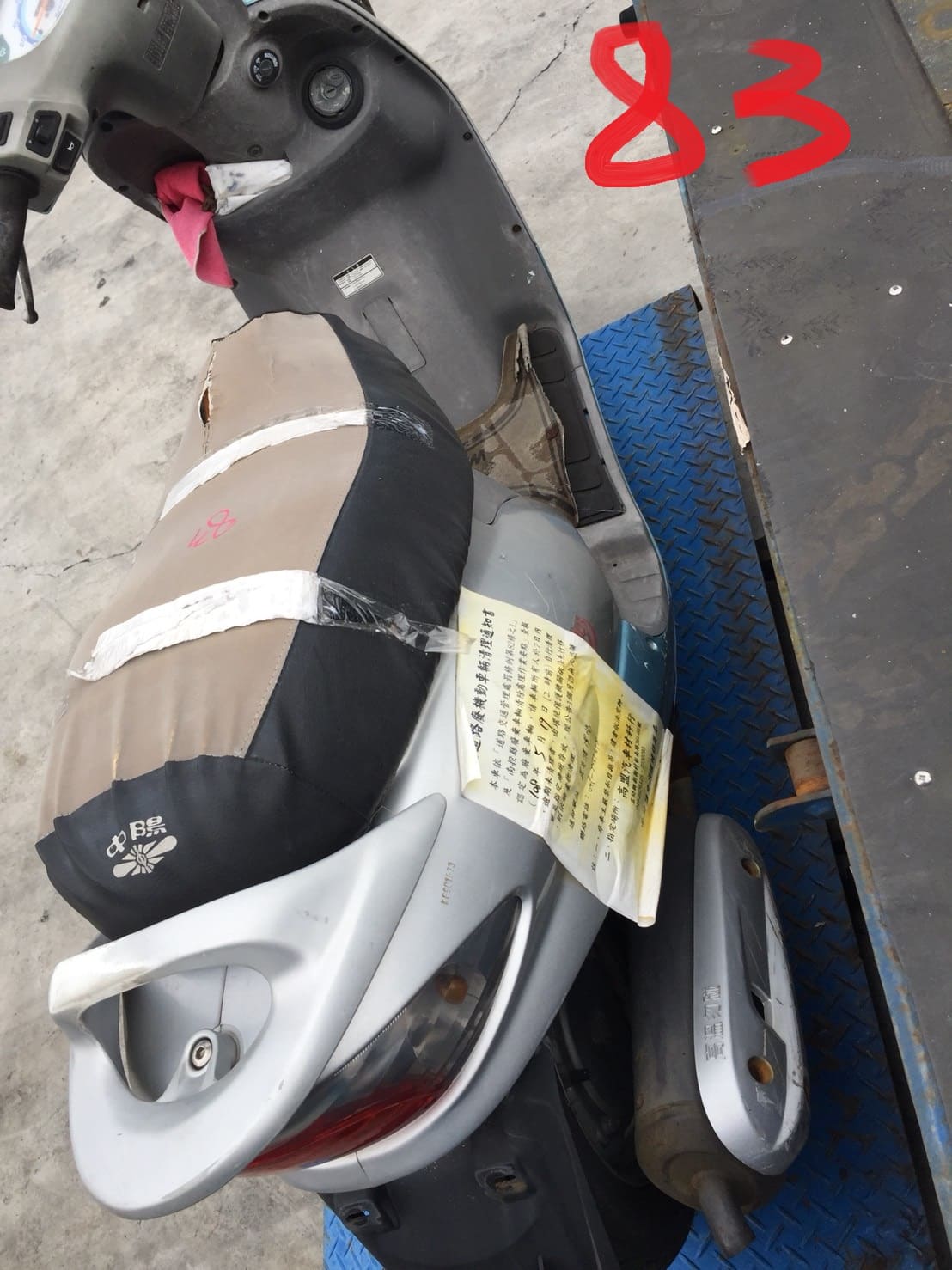 編號84車體外觀、引擎號碼照片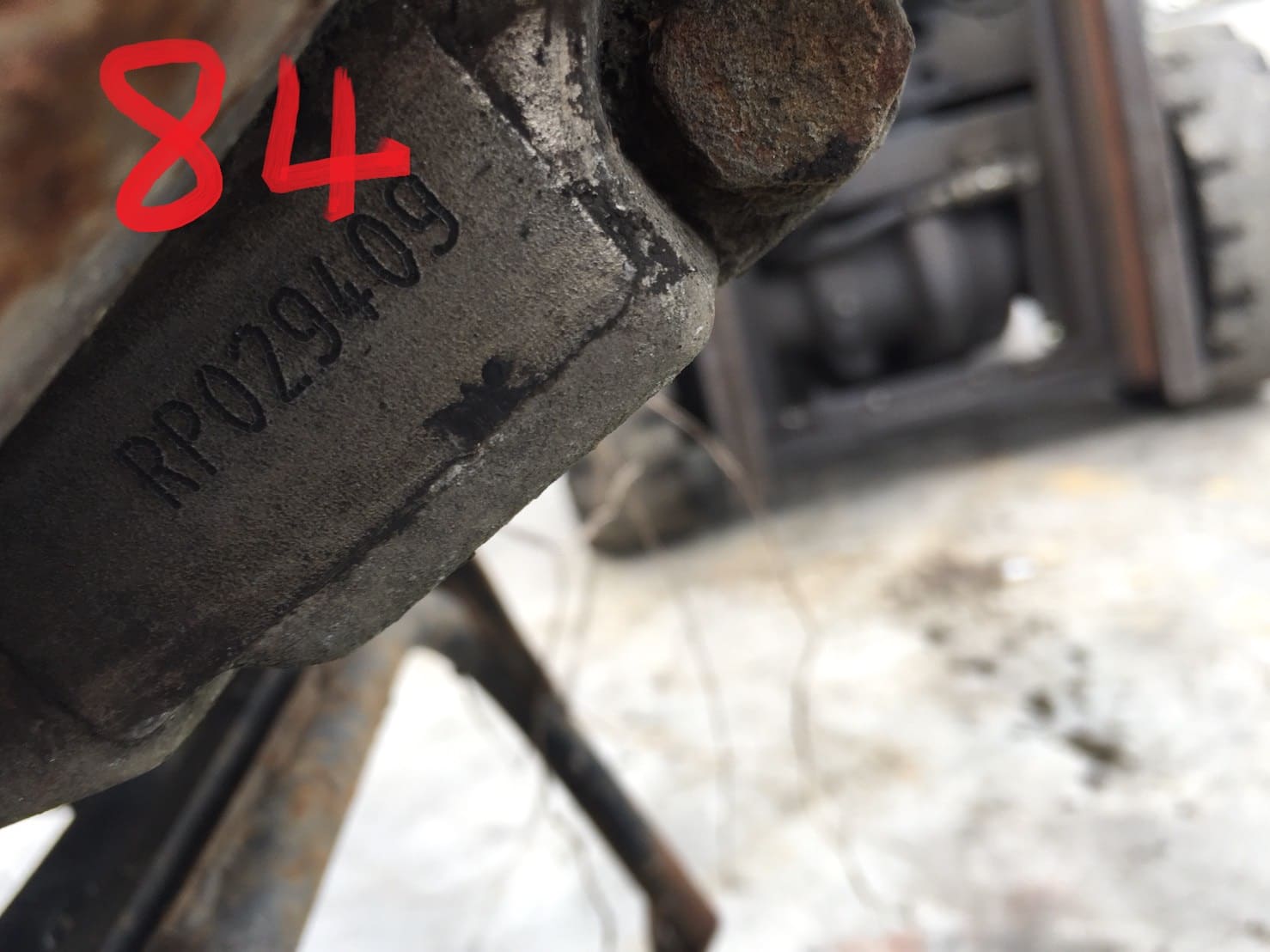 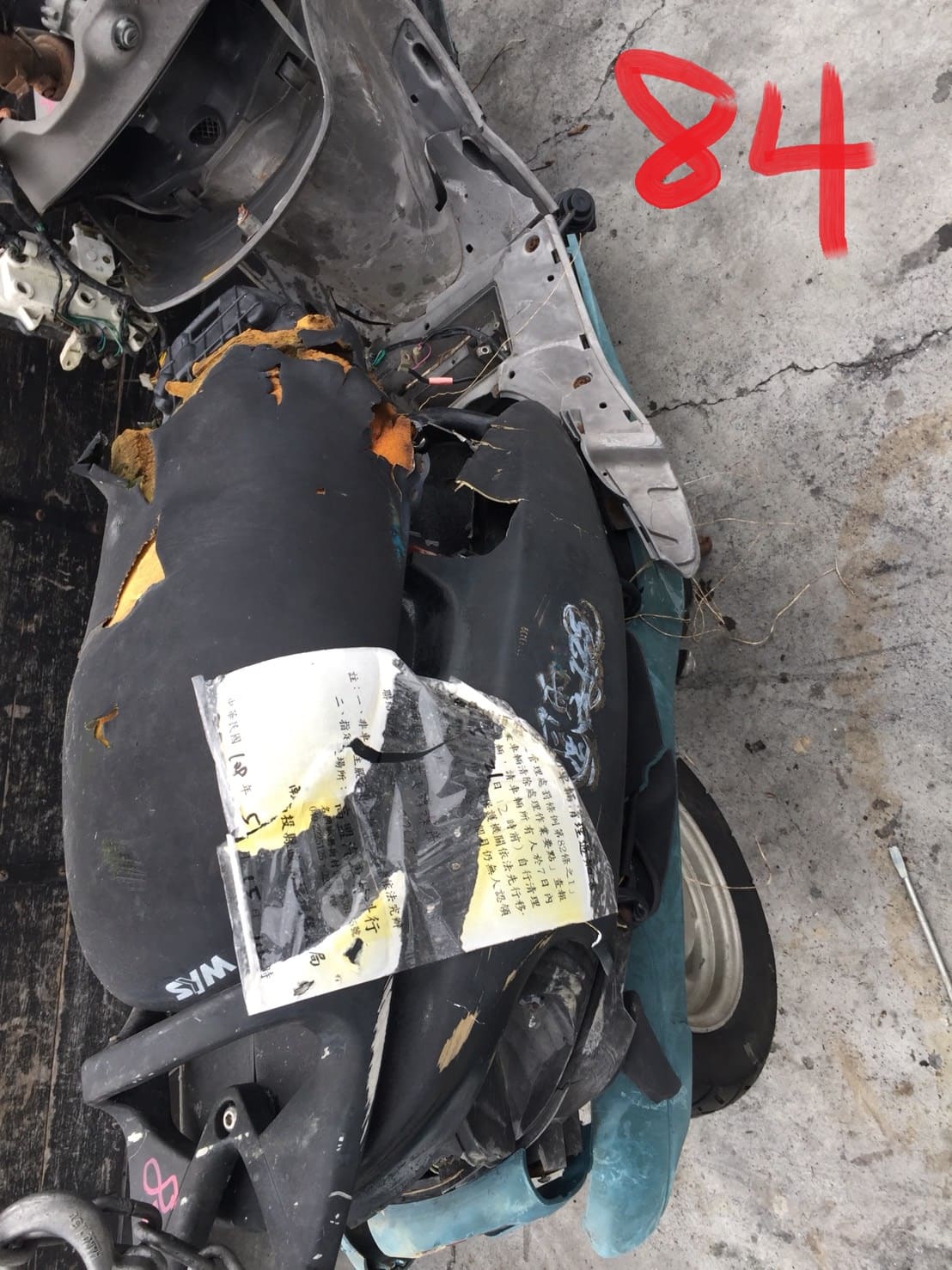 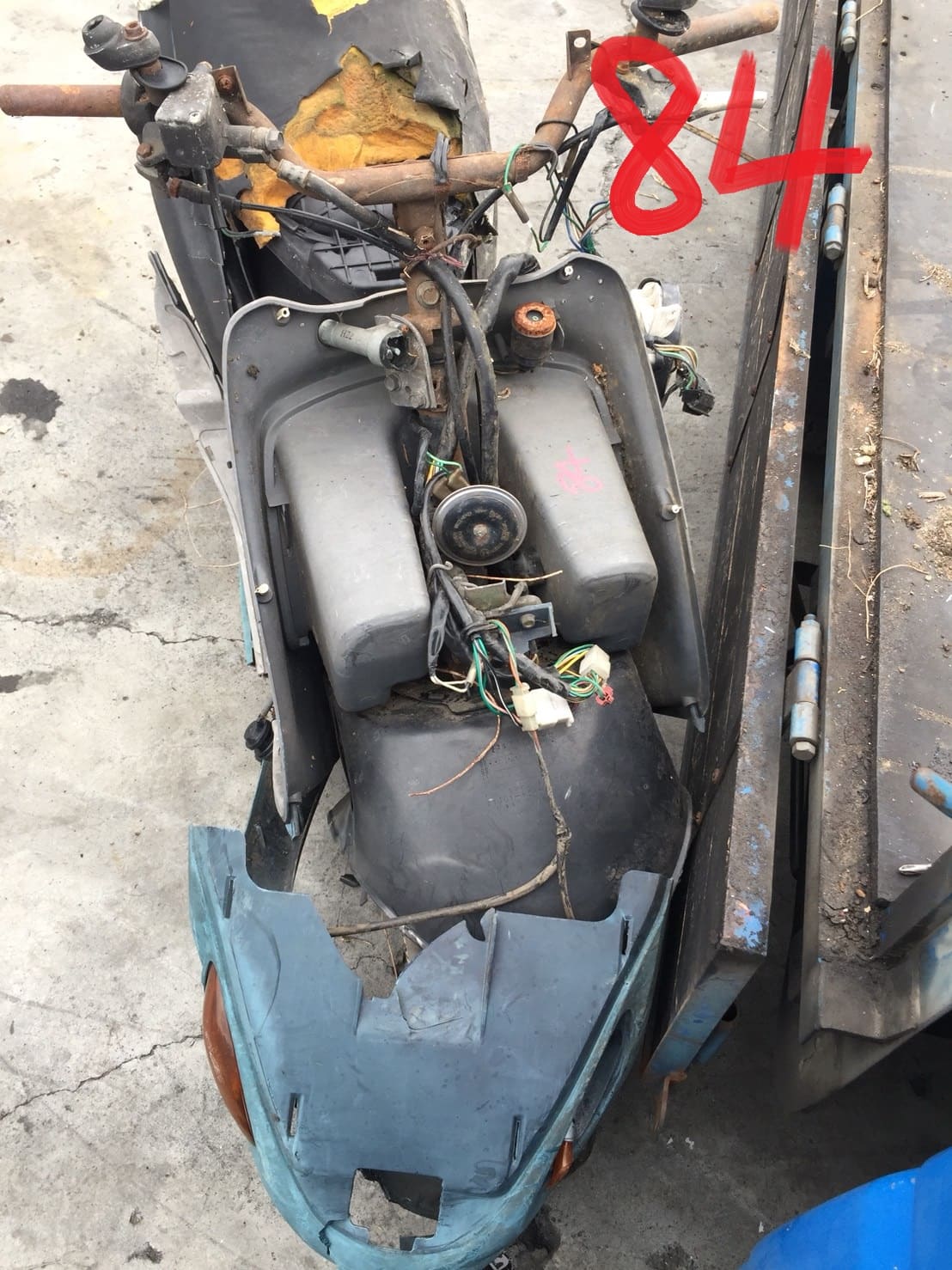 編號85車體外觀、引擎號碼照片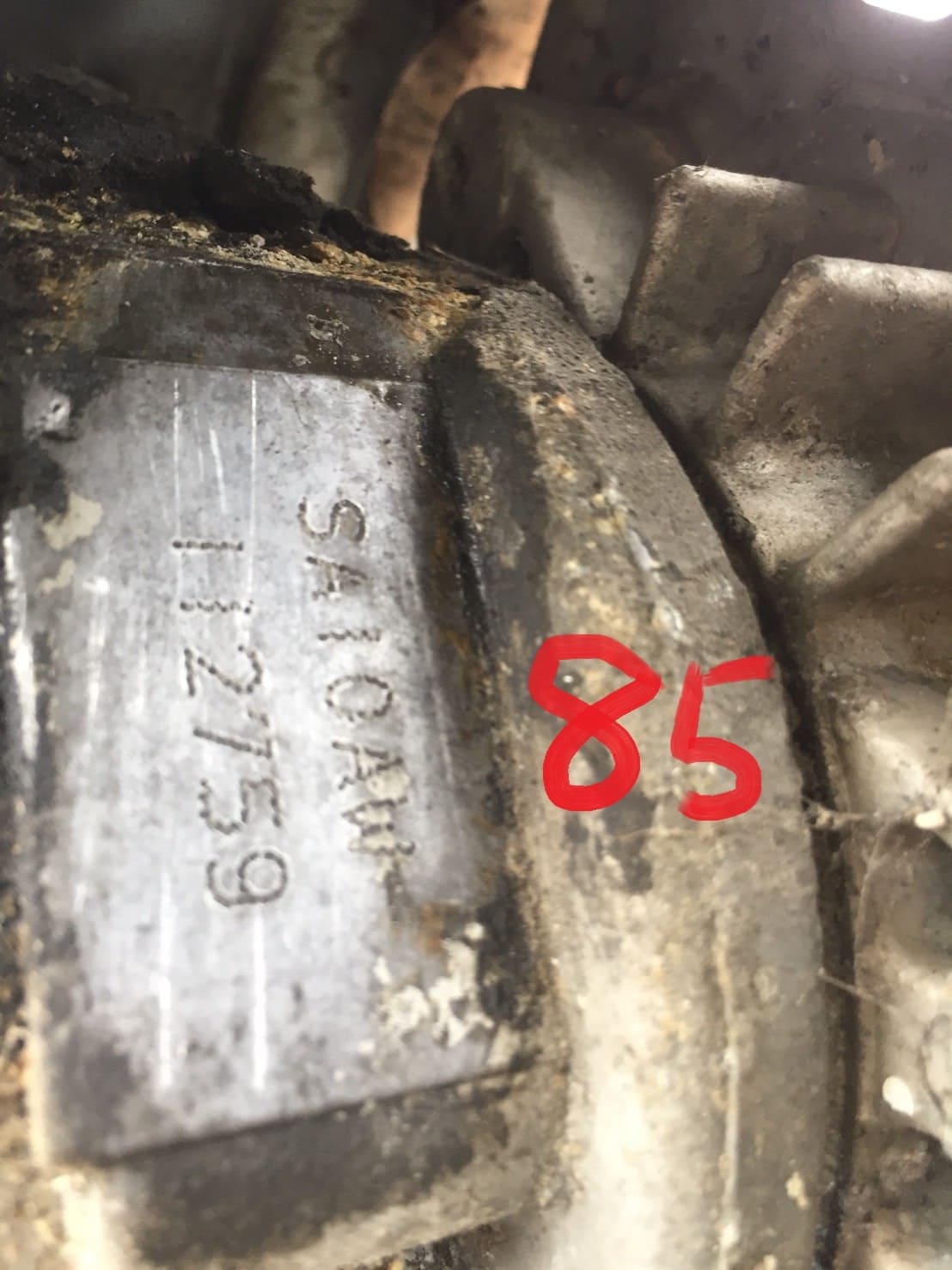 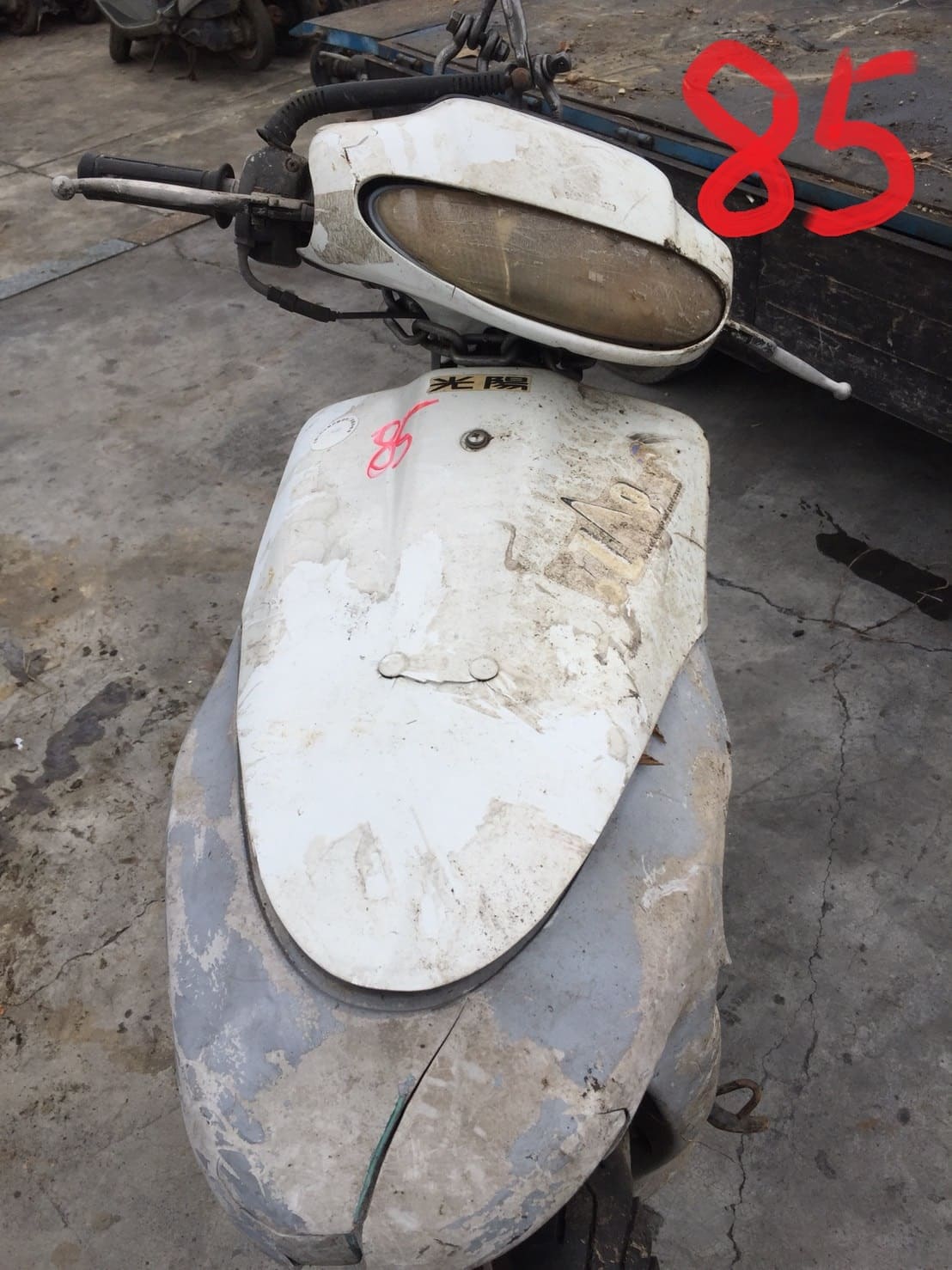 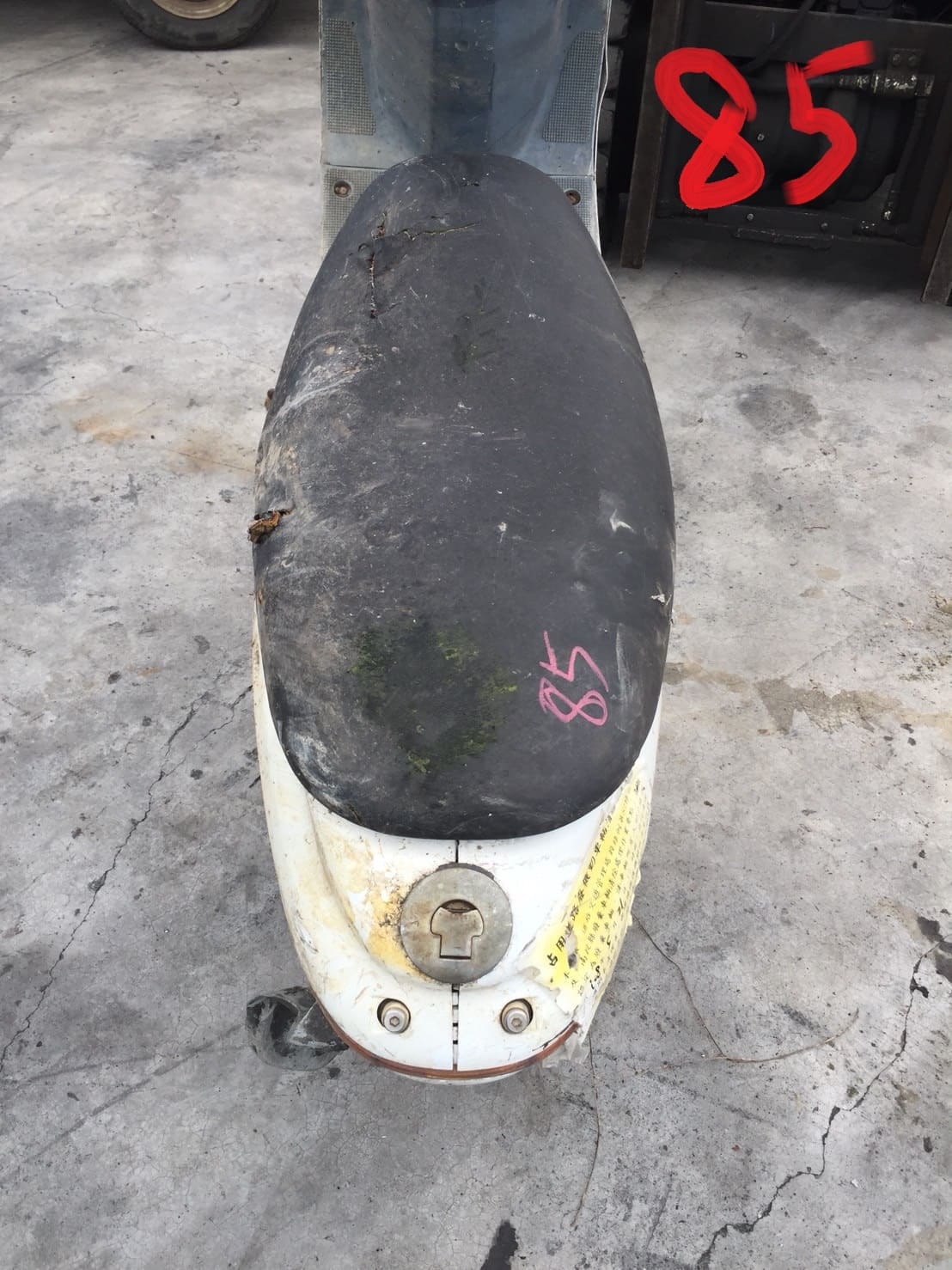 編號86車體外觀、引擎號碼照片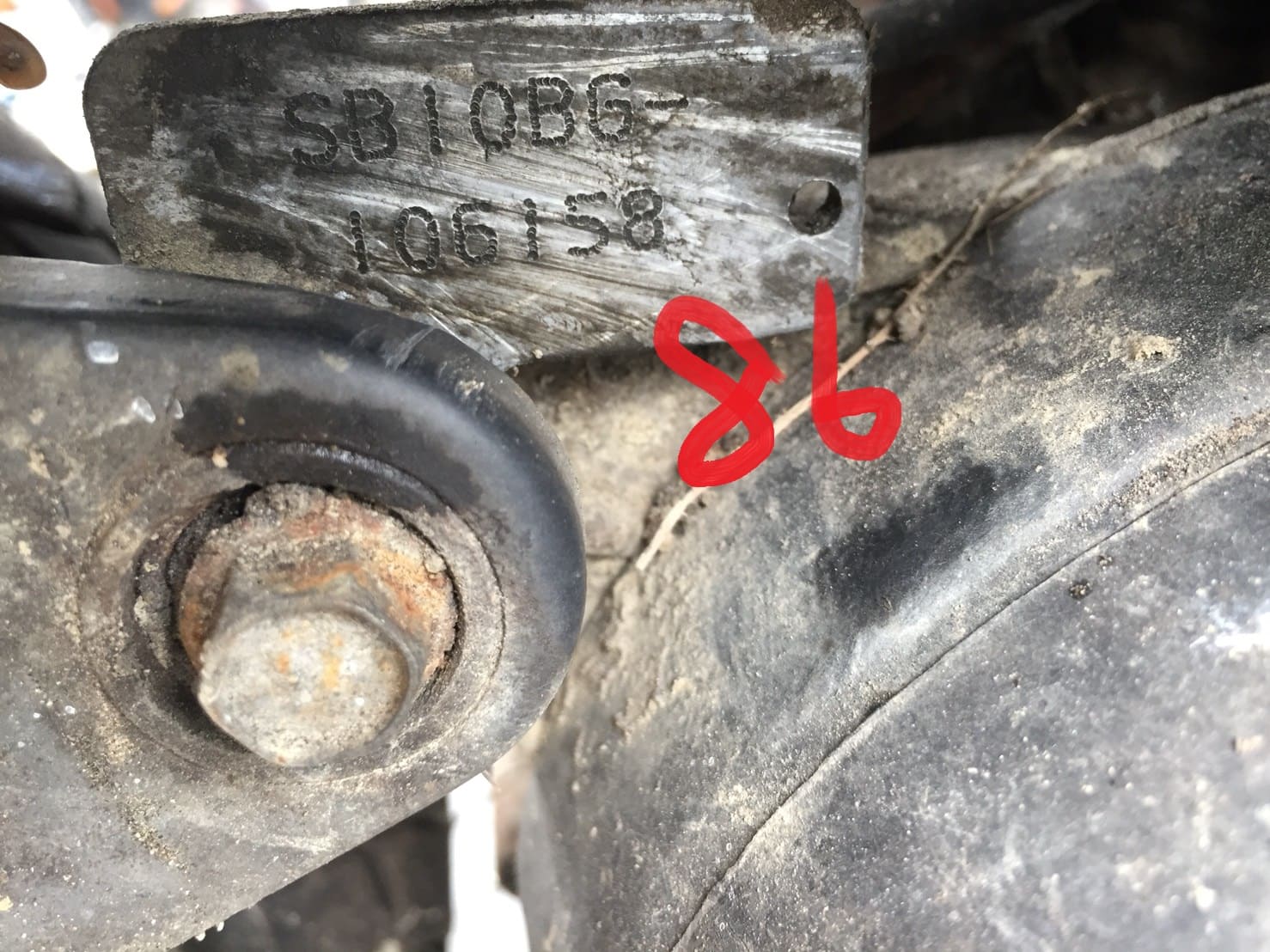 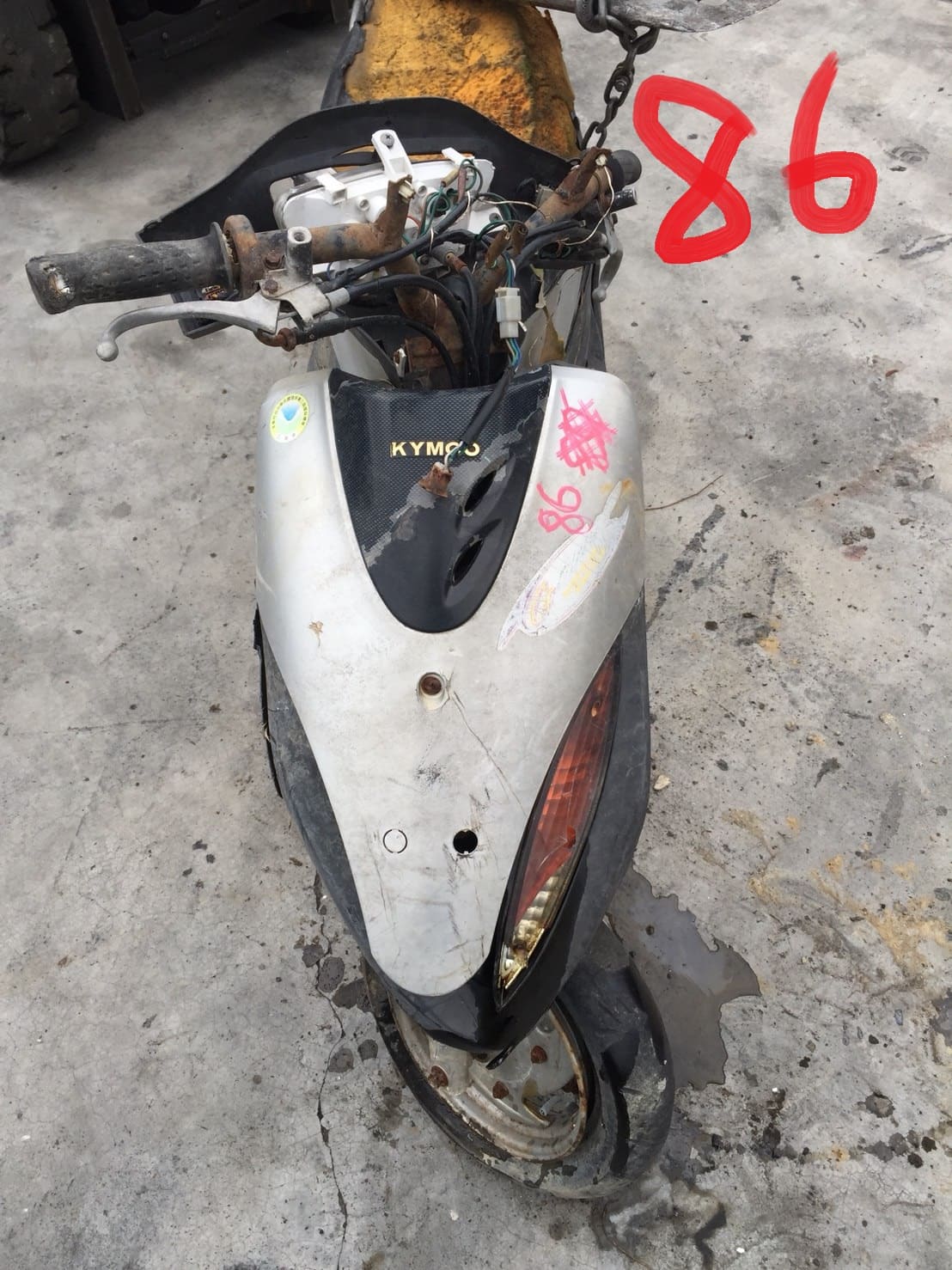 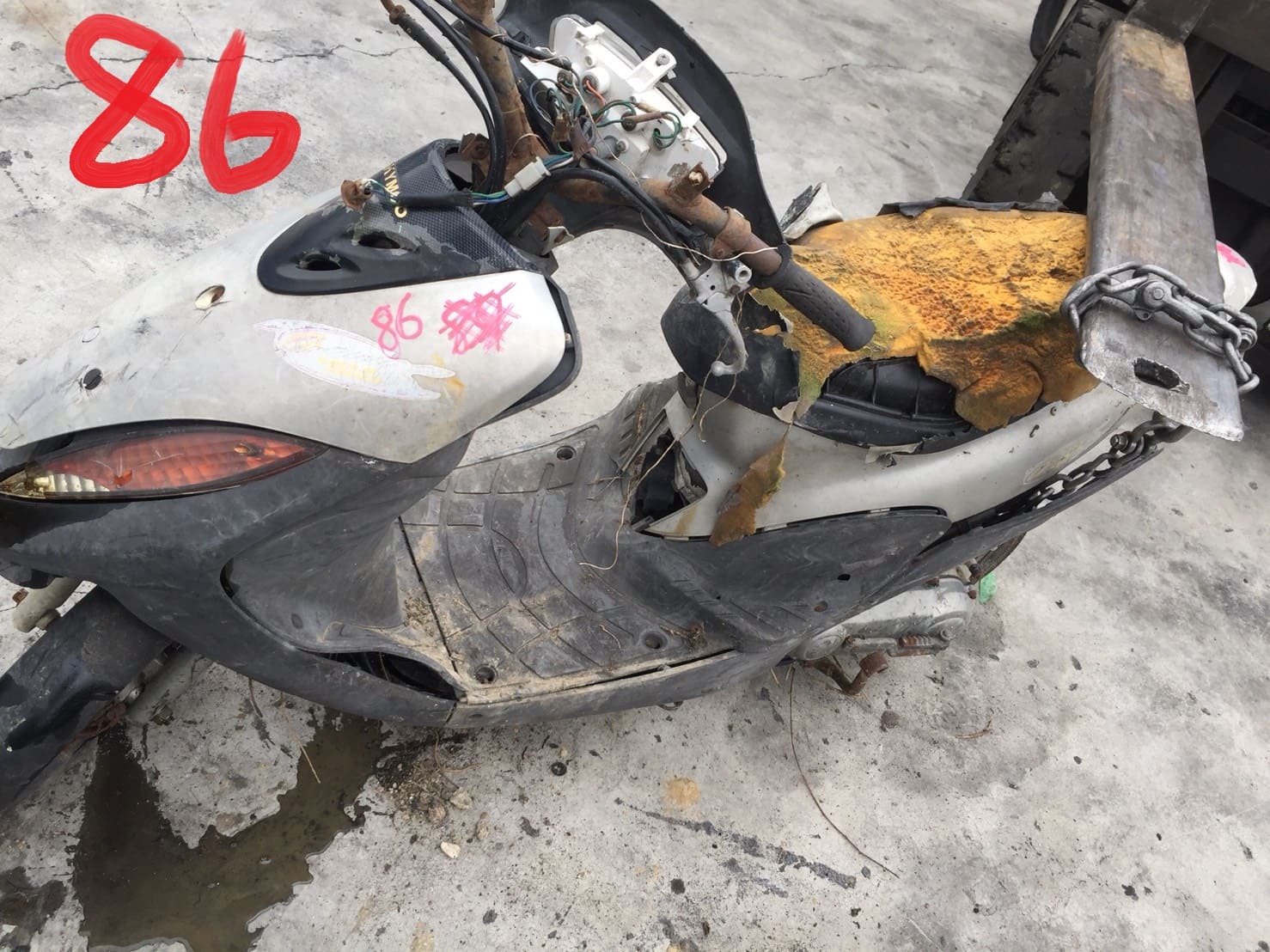 編號87車體外觀、引擎號碼照片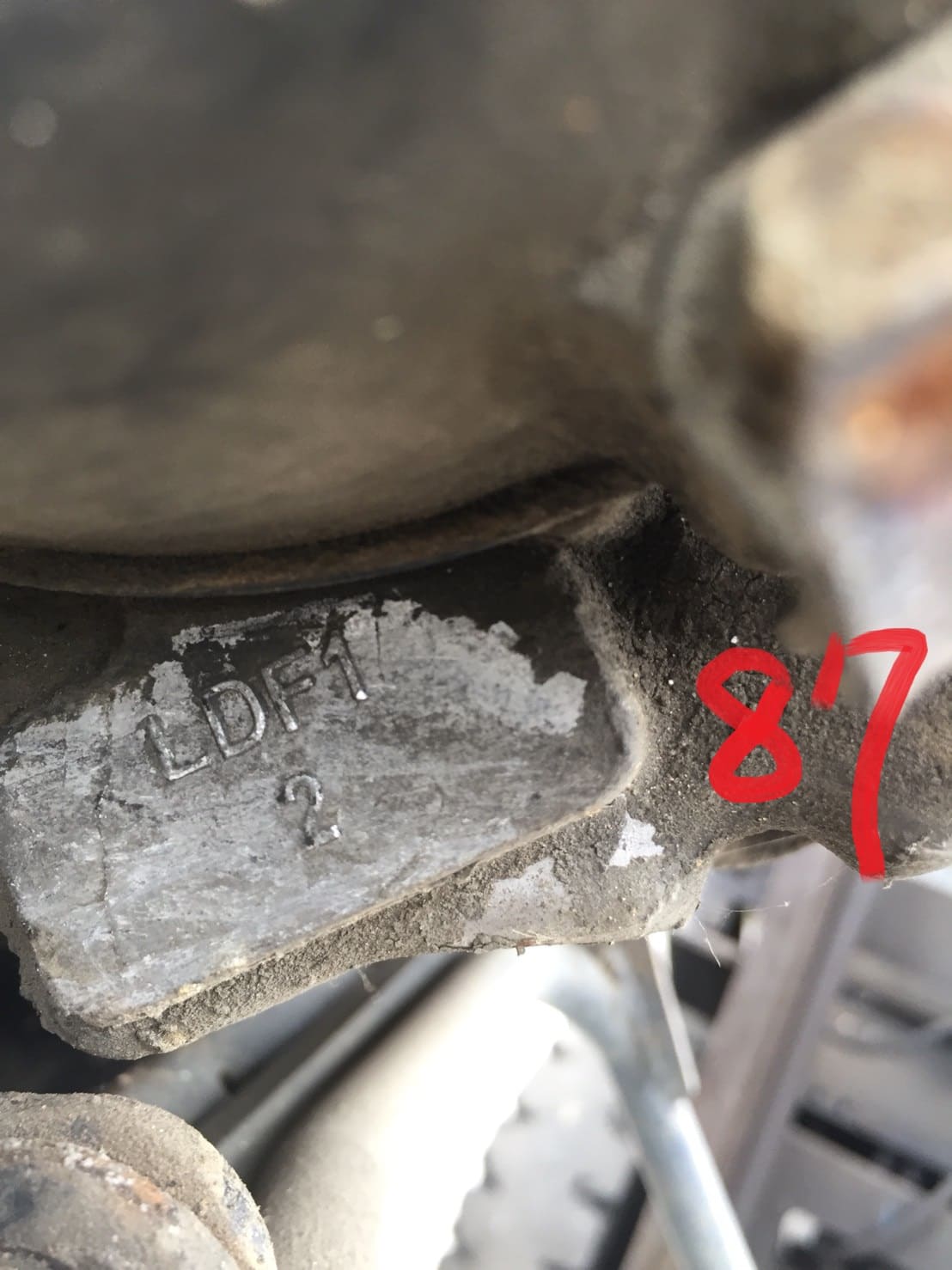 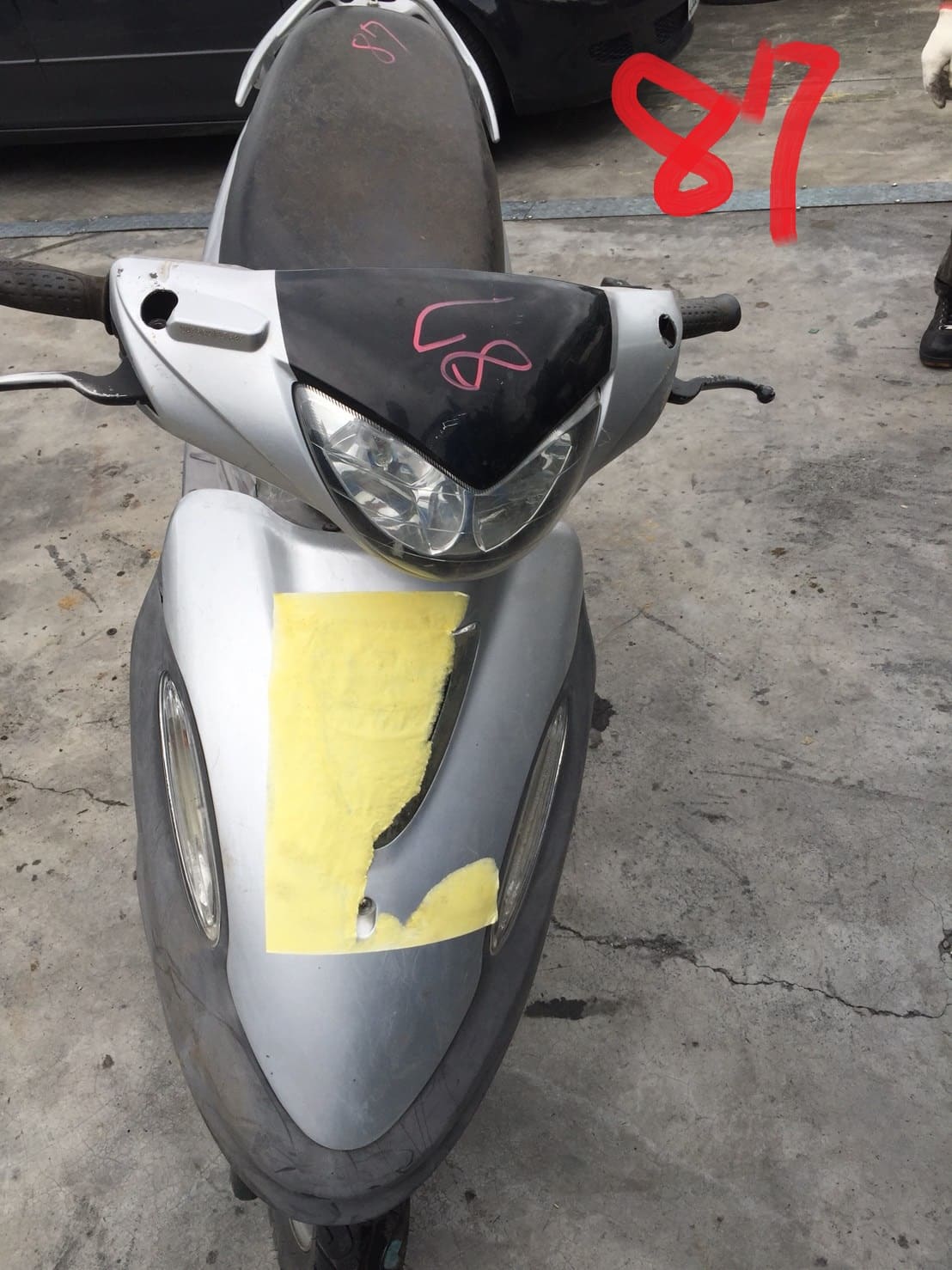 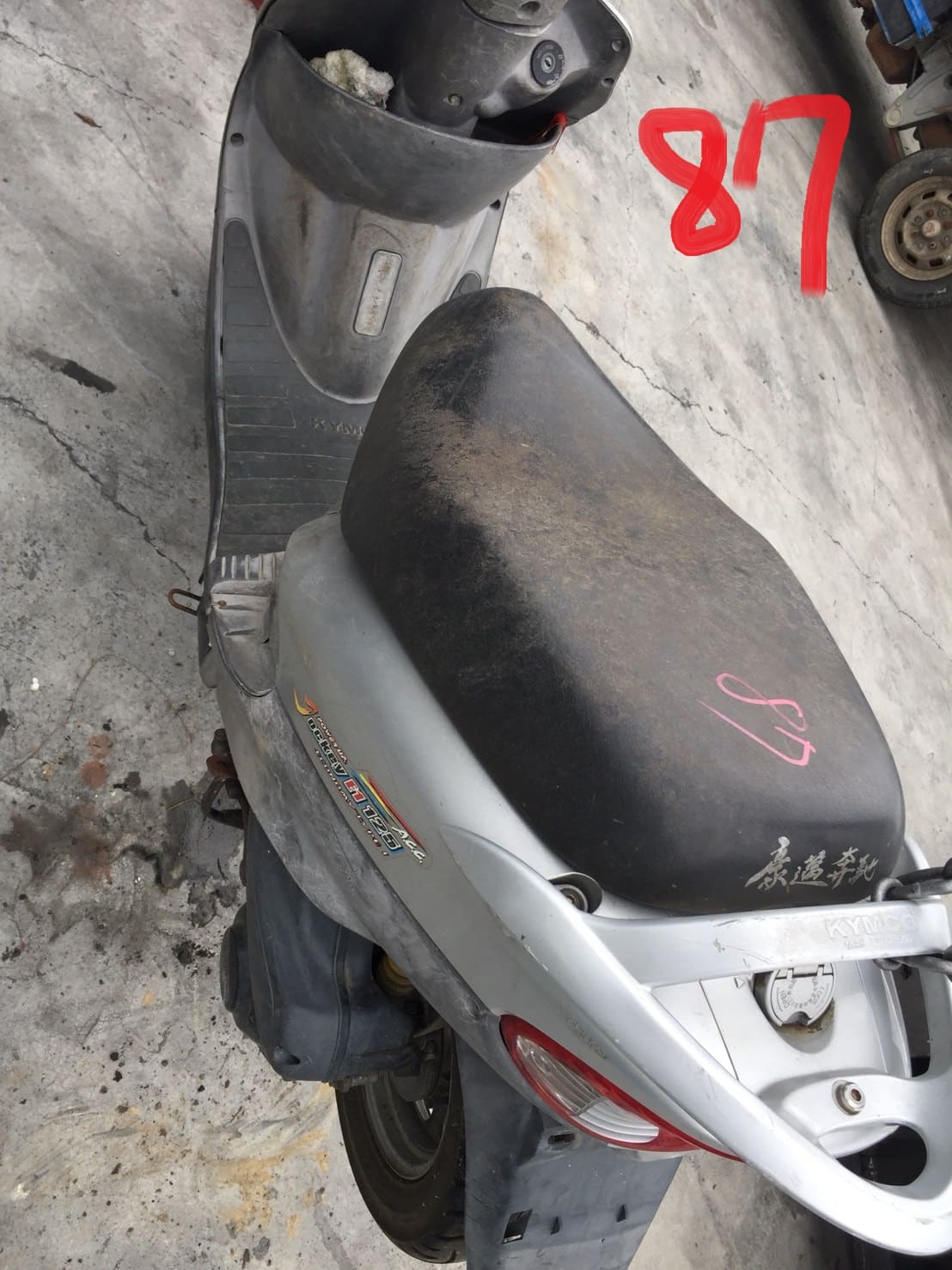 編號88車體外觀、引擎號碼照片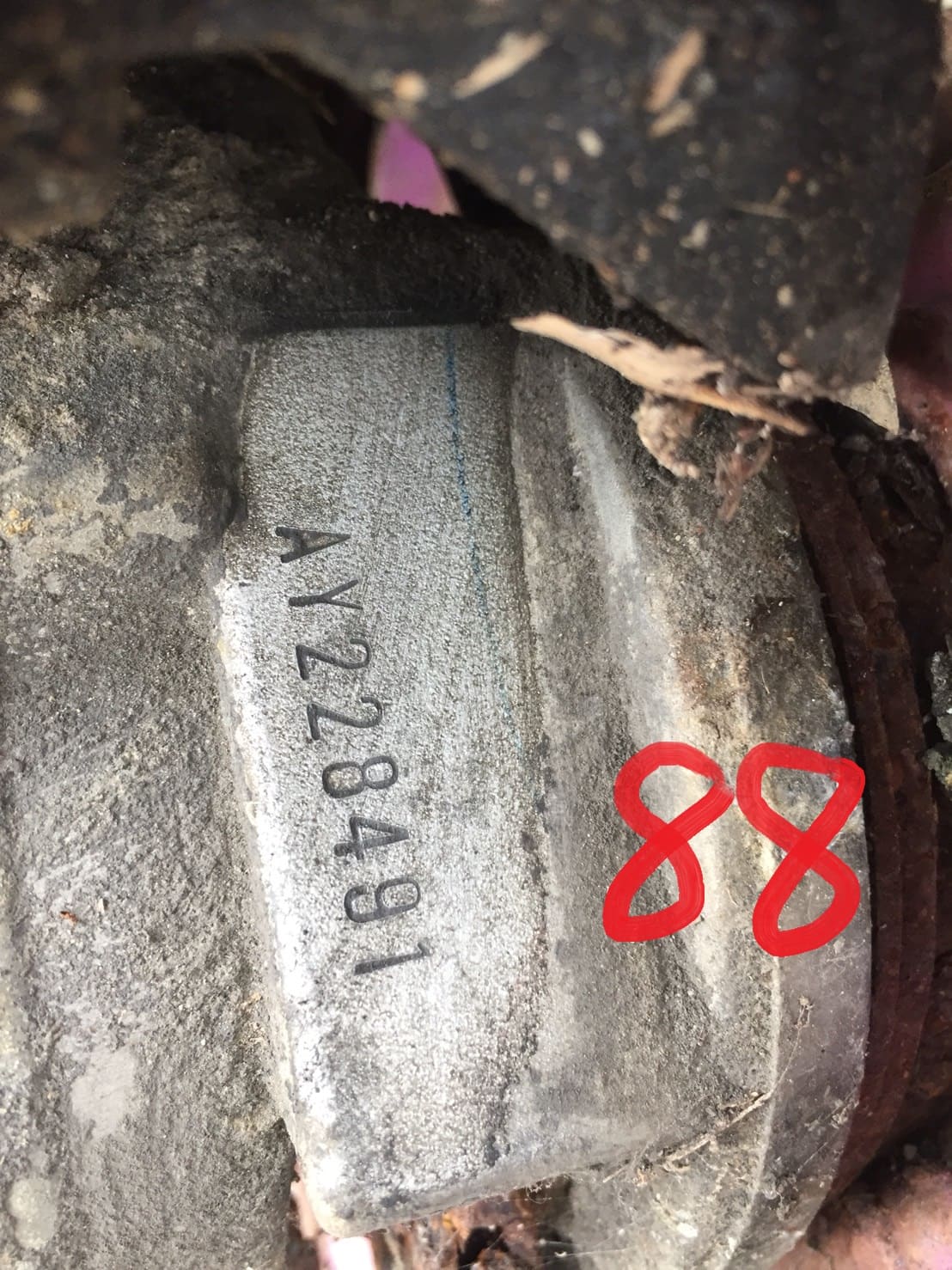 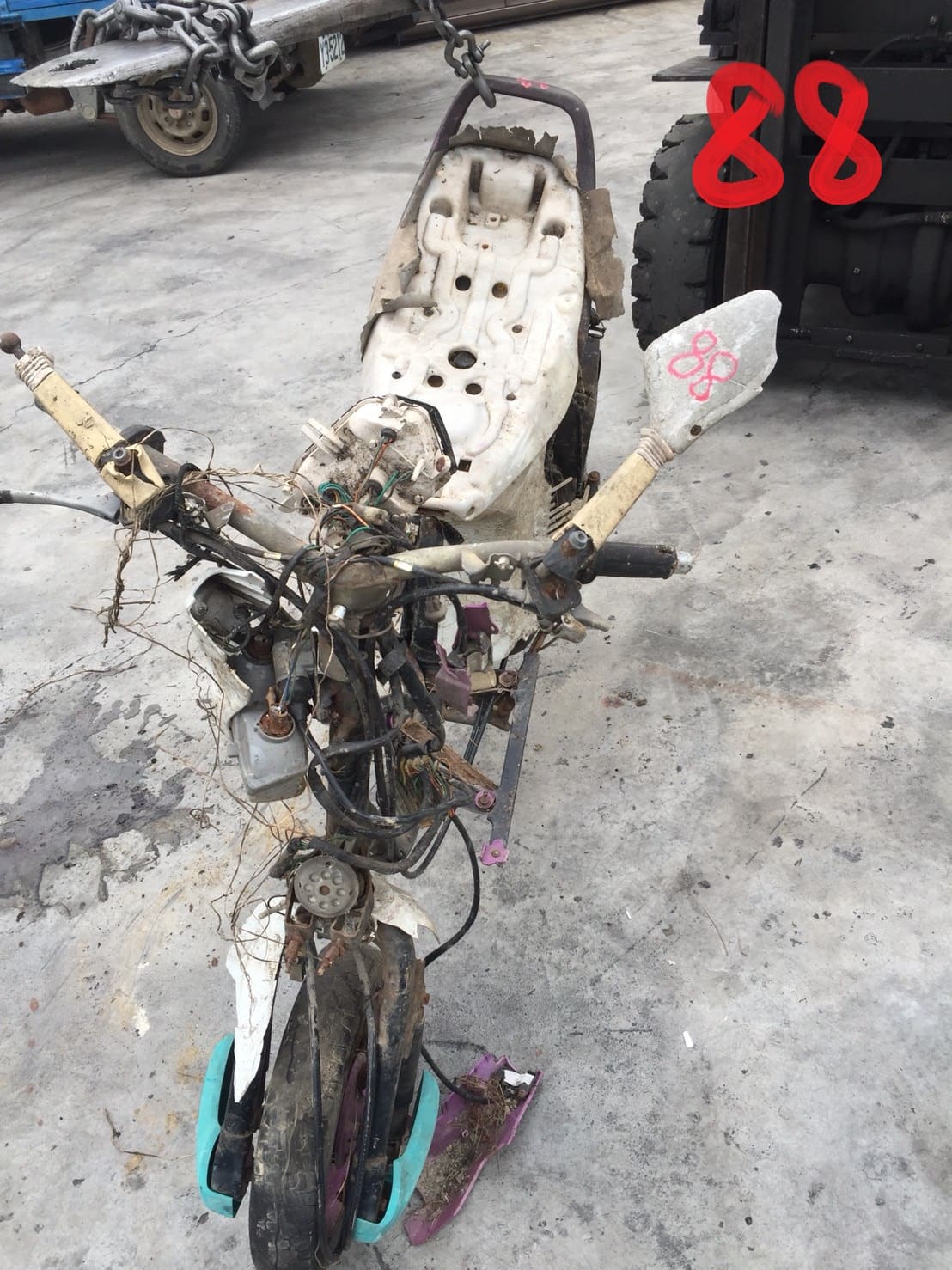 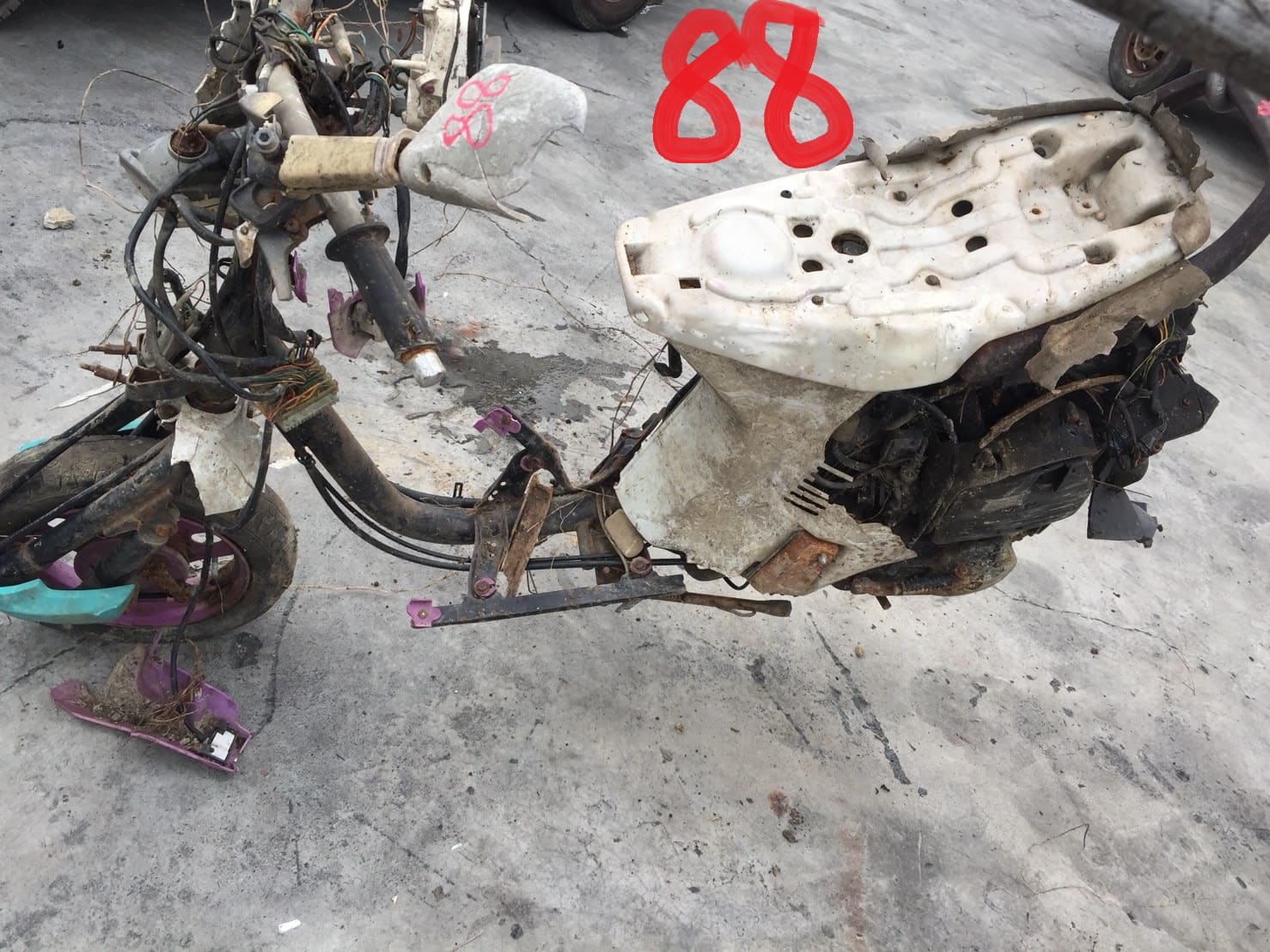 編號89車體外觀、引擎號碼照片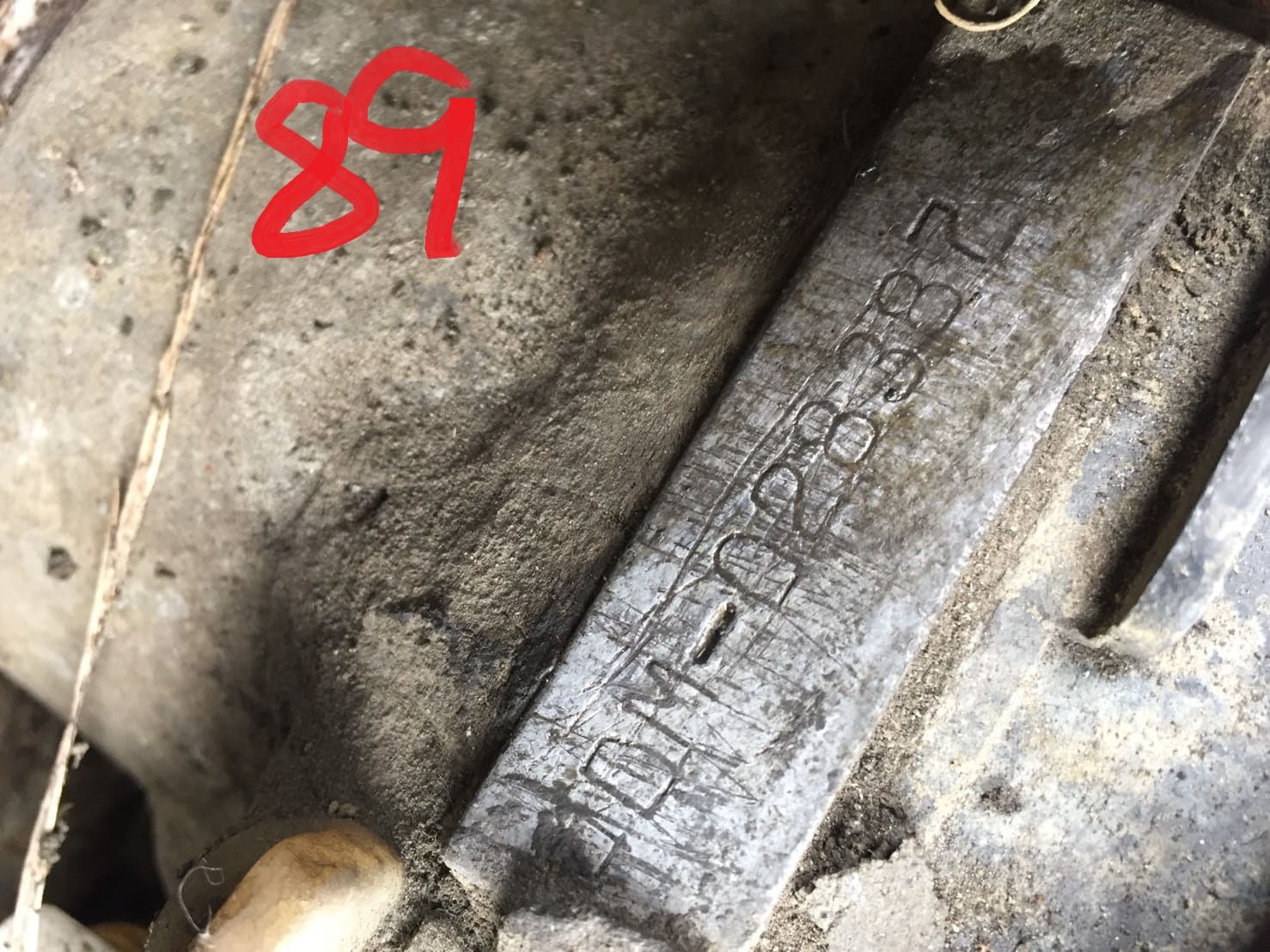 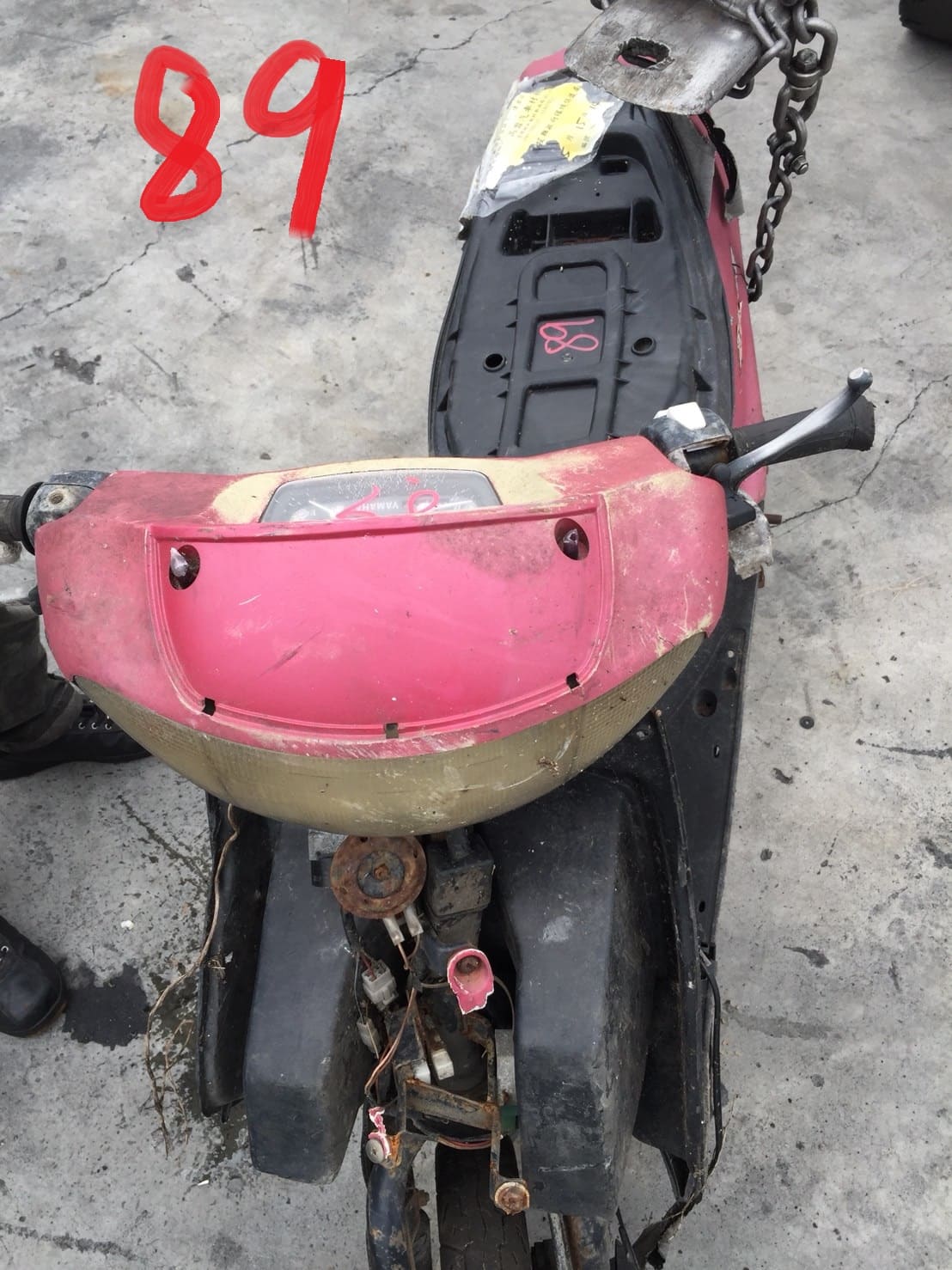 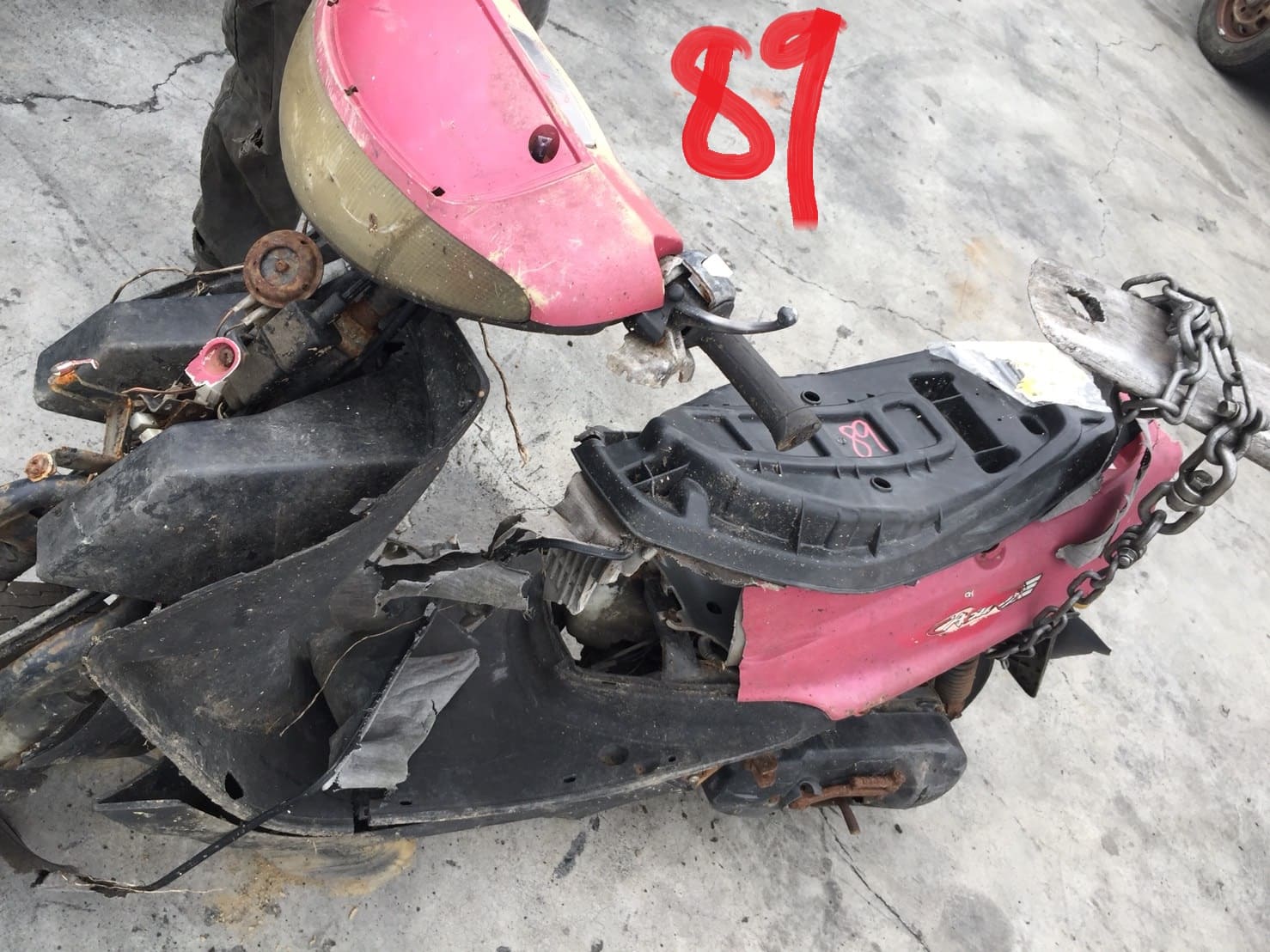 